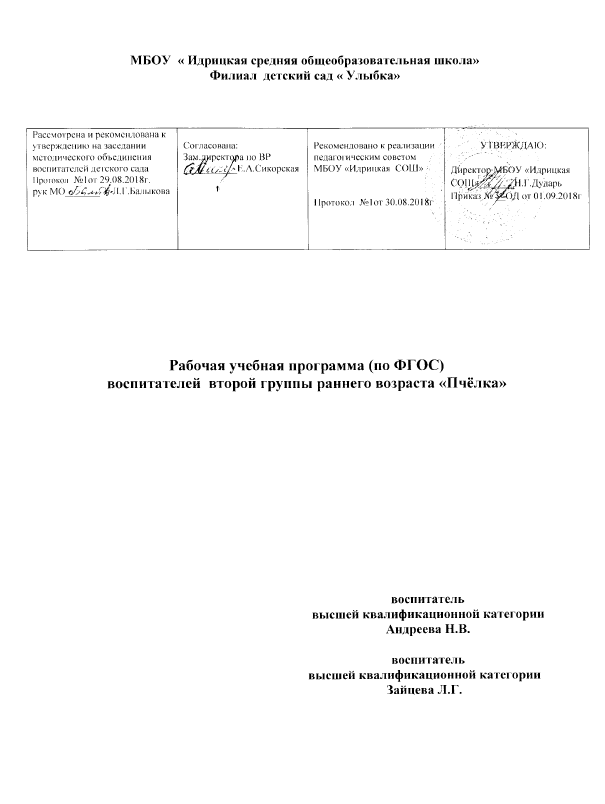 Содержание I. ЦЕЛЕВОЙ РАЗДЕЛ….……………………………………………………..……31.1.ПОЯСНИТЕЛЬНАЯЗАПИСКА…………………………………….….………31.1.1. Цели и задачи реализации Программы…………………………….………..31.1.2. Принципы и подходы к формированию Программы………………………61.1.3. Социальный паспорт группы….……………………….……………….........71.1.3.1. Возрастные особенности психолого-физиологического развития детей второй группы раннего возраста…………..………………………….….…….......91.2.ПЛАНИРУЕМЫЕ РЕЗУЛЬТАТЫОСВОЕНИЯПРОГРАММЫ…………….13II. СОДЕРЖАТЕЛЬНЫЙ РАЗДЕЛ………………………………………….........162.1.ОПИСАНИЕ ОБРАЗОВАТЕЛЬНОЙ  ДЕЯТЕЛЬНОСТИ  В СООТВЕТСТВИИ С НАПРАВЛЕНИЯМИ РАЗВИТИЯ ДЕТЕЙ ВТОРОЙ ГРУППЫ РАННЕГО ВОЗРАСТА……………………………………………….162.1.1. Образовательная область«СОЦИАЛЬНО-КОММУНИКАТИВНОЕ РАЗВИТИЕ»………………………………………………………………………162.1.2.Образовательная область«ПОЗНАВАТЕЛЬНОЕ РАЗВИТИЕ»…………202.1.3. Образовательная область«РЕЧЕВОЕ РАЗВИТИЕ»………………………262.1.4. Образовательная область«ХУДОЖЕСТВЕННО-ЭСТЕТИЧЕСКОЕ РАЗВИТИЕ»………………………………………………………………………..292.1.5. Образовательная область«ФИЗИЧЕСКОЕ РАЗВИТИЕ»….......................352.1.6  Развитие игровой деятельности……………………………………….........372.2. Календарно-тематическое планирование на год……………………………382.3. Перспективное планирование организации ООД на учебный год………...502.4.Перспективное планирование взаимодействия с родителями…………….117III. ОРГАНИЗАЦИОННЫЙ РАЗДЕЛ………………………………….............  1243.1. Режим дня второй группы раннего возраста……..………………………...1243.1.1.Расписание ООД во второй группе раннего возраста……………………1253.1.2. Особенности организации режимных моментов во второй группе раннего возраста……………………………………………………………………………1263.2. Формы и организация двигательного режима во второй группе раннего возраста………………………………………………………………….….……..1273.3. Проектирование воспитательно-образовательного процесса во второй группе раннего возраста………………………………………………………….1313.4.Традиции группы……………………………………………………………..1363.5.  Организация  предметно-пространственной среды………………..….…..1373.6.Програмно-методическое обеспечение образовательного процесса по ДО………………………………………………………………………………….140                   1.Целевой раздел1.1.Пояснительная записка1.1.1.Цели и задачи реализации программыПрограмма спроектирована с учётом ФГОС дошкольного образования, особенностей образовательного учреждения, региона, образовательных потребностей и запросов воспитанников, кроме того учтены концептуальные положения используемой в ДОУ Примерной общеобразовательной программы дошкольного образования «От рождения до школы» под редакцией Н. Е. Веракса, Т. С. Комаровой, М. А. Васильевой в соответствии с ФГОС.Рабочая программа второй группы раннего возраста МБОУ «Идрицкая СОШ» филиала д/с «Улыбка» в соответствии с ФГОС является нормативно-управленческим документом, обосновывающим выбор цели, содержания, применяемых методик и технологий, форм организации воспитательно-образовательного процесса в ДОУ. Она представляет собой модель процесса воспитания и обучения детей, охватывающую все основные моменты их жизнедеятельности с учетом приоритетности видов детской деятельности в определенном возрастном периоде, обеспечивает разностороннее гармоничное развитие детей с учётом их возрастных и индивидуальных особенностей по пяти образовательным областям: «Физическое развитие», «Социально-коммуникативное развитие»,  «Познавательное развитие», «Речевое развитие»,  «Художественно-эстетическое развитие».Целью данной рабочей программы является развитие физических, интеллектуальных, духовно-нравственных, эстетических и личностных качеств ребёнка, творческих способностей.Реализация цели осуществляется в процессе разнообразных видов деятельности:1.Образовательная деятельность, осуществляемая в процессе организации различных видов детской деятельности (игровой, коммуникативной, трудовой, познавательно-исследовательской, продуктивной, музыкально-художественной, чтения).2.Образовательная деятельность, осуществляемая в ходе режимных моментов.3. Самостоятельная деятельность детей.4. Взаимодействие с семьями детей по реализации рабочей программы.Исходя из поставленной цели, формируются следующие задачи:​ охрана и укрепление физического и психического здоровья детей, в том числе их эмоционального благополучия;​ обеспечение равных возможностей полноценного развития каждого ребёнка в период дошкольного детства ​ обеспечение преемственности основных образовательных программ дошкольного и начального общего образования;​ создание благоприятных условий развития детей в соответствии с их возрастными и индивидуальными особенностями и склонностями развития способностей и творческого потенциала каждого ребёнка как субъекта отношений с самим собой, другими детьми, взрослыми и миром;​ объединение обучения и воспитания в целостный образовательный процесс на основе духовно-нравственных и социокультурных ценностей и принятых в обществе правил и норм поведения в интересах человека, семьи, общества;​ формирование общей культуры личности воспитанников, развитие их социальных, нравственных, эстетических, интеллектуальных, физических качеств, инициативности, самостоятельности и ответственности ребёнка, формирования предпосылок учебной деятельности;​ формирование социокультурной среды, соответствующей возрастным, индивидуальным, психологическим и физиологическим особенностям детей;​ обеспечение психолого-педагогической поддержки семьи и повышения компетентности родителей в вопросах развития и образования, охраны и укрепления здоровья детей;​ определение направлений для систематического межведомственного взаимодействия, а также взаимодействия педагогических и общественных объединений (в том числе сетевого).Таким образом, решение программных задач осуществляется в совместной деятельности взрослых и детей и самостоятельной деятельности детей не только в рамках непосредственно образовательной деятельности, но и при проведении режимных моментов в соответствии со спецификой дошкольного образования.Разработанная программа предусматривает включение воспитанников в процесс ознакомления с региональными особенностями Псковской области.Основной целью работы является формирование целостных представлений о родном крае через решение следующих задач:​ воспитание любви к родному дому, семье, уважения к родителям и их труду.​ формирование и развитие познавательного интереса к народному творчеству и миру ремесел в родном городе (районе; селе)​ формирование представлений о животном и растительном мире родного края;Познавательный материал равномерно распределен по времени, чтобы дети получали информацию постепенно, в определённой системе, поэтому воспитателями второй группы раннего возраста используется тематическое планирование. Темы различны по объёму познавательного материала, по сложности, а, следовательно, по длительности изучения.Для достижения целей Программы первостепенное значение имеют:забота о здоровье, эмоциональном благополучии и своевременном всестороннем развитии каждого ребенка;создание в группе атмосферы гуманного и доброжелательного отношения ко всем воспитанникам, что позволяет растить их общительными, добрыми, любознательными, инициативными, стремящимися к самостоятельности и творчеству;максимальное использование разнообразных видов детской деятельности, их интеграция в целях повышения эффективности воспитательно-образовательного процесса;творческая организация воспитательно-образовательного процесса;системное саморазвитие детей в дидактически подготовленной среде;вариативность использования образовательного материала, позволяющая развивать творчество в соответствии с интересами и наклонностями каждого ребенка;воспитание  гуманной, социально активной, творческой личности, способной понимать, любить окружающий мир и бережно относится к нему;воспитание эстетического вкуса (развитие художественного восприятия, понимание языка искусства) и творческой активности;уважительное отношение к результатам детского творчества;единство подходов к воспитанию детей в условиях дошкольного образовательного учреждения и семьи;1.1.2.Принципы и подходы к формированию ПрограммыРабочая программа второй группы раннего возраста сформирована в соответствии с принципами и подходами, определёнными Федеральными государственными образовательными стандартами:В Программе на первый план выдвигается развивающая функция образования, обеспечивающая становление личности ребенка и ориентирующая педагога на его индивидуальные особенности, что соответствует современной научной «Концепции дошкольного воспитания» (авторы В. В. Давыдов, В. А. Петровский и др.) о признании самоценности дошкольного периода детства.Программа построена на позициях гуманно-личностного отношения к ребенку и направлена на его всестороннее развитие, формирование духовных и общечеловеческих ценностей, а также способностей и интегративных качеств.Особая роль в Программе уделяется игровой деятельности как ведущей в дошкольном детстве (А. Н. Леонтьев, А. В. Запорожец, Д. Б. Эльконин и др.). В организации образовательной деятельности лежит важнейший дидактический принцип – принцип развивающего обучения, основу которого составляет теория культурно-исторического развития психики Л. С. Выготского, его основной тезис: правильно организованное обучение «ведет» за собой развитие. Воспитание и психическое развитие не могут выступать как два обособленных, независимых друг от друга процесса, но при этом «воспитание служит необходимой и всеобщей формой развития ребенка» (В. В. Давыдов). Таким образом, развитие в рамках Программы выступает как важнейший результат успешности воспитания и образования детей.Программа строится на принципе культуросообразности. Реализация этого принципа обеспечивает учет национальных ценностей и традиций в образовании, восполняет недостатки духовно-нравственного и эмоционального воспитания. Образование рассматривается как процесс приобщения ребенка к основным компонентам человеческой культуры (знание, мораль, искусство, труд).Главный критерий отбора программного материала — его воспитательная ценность, высокий художественный уровень используемых произведений культуры (классической и народной — как отечественной, так и зарубежной), возможность развития всесторонних способностей ребенка на каждом этапе дошкольного детства (Е. А. Флерина, Н. П. Сакулина, Н. А. Ветлугина, Н. С. Карпинская).1.1.3.Социальный паспорт второй группы раннего возраста1.1.3.1.Возрастные особенности психолого-физиологического развития  детей второй группы раннего возраста (от 2 до 3 лет).На третьем году жизни дети становятся самостоятельнее. Продолжает развиваться предметная деятельность, ситуативно-деловое общение ребенка и взрослого; совершенствуются восприятие, речь, начальные формы произвольного поведения, игры, наглядно-действенное мышление. Развитие предметной деятельности связано с усвоением культурных способов действия с различными предметами. Развиваются действия соотносящие и орудийные. Умение выполнять орудийные действия развивает произвольность, преобразуя натуральные формы активности в культурные на основе предлагаемой взрослыми модели, которая выступает в качестве не только объекта подражания, но и образца, регулирующего собственную активность ребенка.Интенсивно развивается активная речь детей. К 3 годам они осваивают основные грамматические структуры, пытаются строить простые предложения, в разговоре со взрослым используют практически все части речи. Активный словарь достигает примерно 1000-1500 слов. К концу третьего года жизни речь становится средством общения ребенка со сверстниками. В этом возрасте у детей формируются новые виды деятельности: игра, рисование, конструирование. Игра носит процессуальный характер, главное в ней — действия. Они совершаются с игровыми предметами, приближенными к реальности. В середине третьего года жизни появляются действия с предметами- заместителями. Появление собственно изобразительной деятельности обусловлено тем, что ребенок уже способен сформулировать намерение изобразить какой-либо предмет. Типичным является изображение человека в виде «головонога» — окружности и отходящих от нее линий. К третьему году жизни совершенствуются зрительные и слуховые ориентировки, что позволяет детям безошибочно выполнять ряд заданий: осуществлять выбор из двух-трех предметов по форме, величине и цвету; различать мелодии; петь. Совершенствуется слуховое восприятие, прежде всего фонематический слух. К 3 годам дети воспринимают все звуки родного языка, но произносят их с большими искажениями. Основной формой мышления становится наглядно-действенная: возникающие в жизни ребенка проблемные ситуации разрешаются путем реального действия с предметами. Для детей этого возраста характерна неосознанность мотивов, импульсивность и зависимость чувств и желаний от ситуации. Дети легко заражаются эмоциональным состоянием сверстников. Однако в этот период начинает складываться и произвольность поведения. Она обусловлена развитием орудийных действий и речи. У детей появляются чувства гордости и стыда, начинают формироваться элементы самосознания, связанные с идентификацией с именем и полом. Завершается ранний возраст кризисом 3 лет. Ребенок осознает себя как отдельного человека, отличного от взрослого. У него формируется образ Я. Кризис часто сопровождается рядом отрицательных проявлений: негативизмом, упрямством, нарушением общения со взрослым и др. Кризис может продолжаться от нескольких месяцев до двух лет.Стремимся к самостоятельности! Кризис 3 летКризис 3 лет – граница между ранним и дошкольным возрастом – один из наиболее трудных моментов в жизни ребенка. Это разрушение, пересмотр старой системы социальных отношений. Ребенок, отделяясь от взрослых, пытается установить с ними новые, более глубокие отношения. Изменение позиции ребенка – новая позиция «Я – САМ», возрастание его самостоятельности и активности, требуют от близких взрослых своевременной перестройки. Если же новые отношения с ребенком не складываются, его инициатива не поощряется, самостоятельность постоянно ограничивается, у ребенка возникают собственно кризисные явления, проявляющиеся в отношениях со взрослыми (и никогда – со сверстниками).Для кризиса 3 лет характерны следующие особенности в поведении:Негативизм – ребенок негативно реагирует не на само действие, которое он отказывается выполнять, а на требование или просьбу взрослого. Он не делает что – то только потому, что это предложил ему определенный взрослый человек. Негативизм избирателен: ребенок игнорирует требования одного члена семьи, а с другими достаточно послушен. Главный мотив действия – сделать наоборот, то есть прямо противоположное тому, что ему сказали.Упрямство – это реакция ребенка, который настаивает на чем – то не потому, что ему этого очень хочется, а потому, что он сам об этом сказал взрослым и требует, чтобы с его мнением считались. Его первоначальное решение определяет все его поведение, и отказаться от этого решения даже при изменившихся обстоятельствах ребенок не может. Упрямство – не настойчивость, с которой ребенок добивается желаемого. Упрямый ребенок настаивает на том, что ему не так уж сильно хочется, или совсем не хочется, или давно расхотелось.    Допустим, ребенка зовут домой и он отказывается уходить с улицы. Заявив, что он будет кататься на велосипеде, он действительно будет кружить по двору, чем бы его ни соблазняли (игрушкой, десертом, гостями), хотя и с совершенно унылым видом.В переходный период может появиться строптивость. Она направлена не против конкретного взрослого, а против всей сложившейся в раннем детстве системы отношений, против принятых в семье норм воспитания. Ребенок стремится настоять на своих желаниях  и недоволен всем, что ему предлагают и делают другие. «Да ну!» — самая распространенная реакция в таких случаях.Разумеется, ярко проявляется тенденция к самостоятельности: ребенок хочет все делать и решать сам. В принципе это положительное явление, но во время кризиса приводит к своеволию, что вызывает дополнительные конфликты со взрослыми.У некоторых детей конфликты с родителями становятся регулярными, они как бы постоянно находятся в состоянии войны со взрослыми. В этих случаях говорят о протесте – бунте. В семье с единственным ребенком может появиться деспотизм. Ребенок жестко проявляет свою власть над окружающими его взрослыми, диктуя, что он будет есть, а что не будет, может мама уйти из дома или нет и т. д.. Если в семье несколько детей, вместо деспотизма обычно возникает ревность: та же тенденция к власти здесь выступает как источник ревнивого, нетерпимого отношения к другим детям, которые не имеют почти никаких прав в семье, с точки зрения «юного деспота». Интересная характеристика кризиса 3 лет – обесценивание. Что обесценивается в глазах ребенка? То, что раньше  было привычно, интересно и дорого. 3-летний ребенок может начать ругаться (обесцениваются старые правила поведения), отбросить или  даже  сломать любимую игрушку, предложенную не вовремя (обесцениваются старые привязанности к вещам) и т. п. Все эти явления свидетельствуют о том, что у ребенка изменяется отношение к другим людям и самому себе. Это важный этап в развитии ребенка.  Задачи развития и воспитания:Создавать условия для развития самостоятельности ребенка в деятельности и общения.Поддерживать успехи ребенка через позитивную оценку его действий, умений.Побуждать ребенка к гуманности в отношениях со взрослыми и сверстниками.Поддерживать проявления ребенка отзывчивости, сочувствия в отношении к животным, растениям.Содействовать обогащению активного словаря и развитию запаса понимаемых слов.1.2. ПЛАНИРУЕМЫЕ РЕЗУЛЬТАТЫ ОСВОЕНИЯ ПРОГРАММЫ.1.Образовательная область « Социально-коммуникативное развитие».-Может играть рядом, не мешая другим детям, подражать действиям сверстника.-Эмоционально откликается на игру, предложенную взрослым, подражает его действиям, принимает игровую задачу.-Самостоятельно выполняет игровые действия с предметами, осуществляет перенос действий с объекта на объект.-Использует в игре замещение недостающего предмета.-Общается в диалоге с воспитателем.-В самостоятельной игре сопровождает свои действия речью.-Следит за действиями героев кукольного театра.-Выполняет простейшие трудовые действия.-Наблюдает за трудовыми процессами воспитателя в уголке природы.-Соблюдает элементарные правила поведения в детском саду.-Соблюдает элементарные правила взаимодействия с растениями и животными.-Имеет элементарные представления о правилах дорожного движения.2.Образовательная область «Познавательное развитие».-Различает основные формы деталей строительного материала.-С помощью взрослого сооружает разнообразные постройки, использует большинство форм.-Разворачивает игру вокруг собственной постройки.-Может образовать группу из однородных предметов.-Различает один и много предметов.-Различает большие и маленькие предметы, называет их размер.-Узнает куб и шар.-Различает и называет предметы ближайшего окружения.-Называет имена членов своей семьи и воспитателей.-Узнает и называет некоторых домашних и диких животных, их детенышей.-Различает некоторые деревья ближайшего окружения (1-2).-Различает некоторые овощи и фрукты (1-2).-Имеет элементарные представления о сезонных явлениях.З.Образовательная область «Речевое развитие».-Может поделиться информацией, пожаловаться на неудобства, действия сверстника.-Сопровождает речью игровые и бытовые действия.-Слушает небольшие рассказы без наглядного сопровождения.-Слушает доступные по содержания стихи, сказки, рассказы. При повторном чтении проговаривает слова, небольшие фразы.-Рассматривает иллюстрации в знакомых книгах с помощью педагога.-Образовательная область «Художественно-эстетическое развитие».-Знает, что карандашами, фломастерами, красками можно рисовать.-Различает красный, синий, зеленый, желтый, белый, черный цвета.-Умеет раскатывать комок глины прямыми и круговыми движениями кистей рук, отламывать, сплющивать, соединять, прижимать.-Лепит несложные предметы, аккуратно пользуется глиной.Образовательная область «Физическое развитие».-Умеет самостоятельно одеваться и раздеваться в определенной последовательности.-Проявляет навыки опрятности (замечает непорядок в одежде, устраняет его при небольшой помощи взрослого).-При небольшой помощи взрослого пользуется индивидуальными предметами (носовым платком, салфеткой, расческой, горшком).-Умеет самостоятельно есть.-Умеет ходить и бегать, не наталкиваясь на других детей.-Может прыгать на двух ногах на месте, с продвижением вперед.-Умеет брать, держать, переносить, класть, бросать, катать мяч.-Умеет ползать, подлезать под натянутую веревку, перелезать через бревно, лежащее на полу.    II. СОДЕРЖАТЕЛЬНЫЙ РАЗДЕЛ.2.1.Описание образовательной деятельности в соответствии с направлениями развития детей второй группы раннего возраста.Содержание программы определяется в соответствии с направлениями развития ребенка, соответствует основным положениям возрастной психологии и дошкольной педагогики и обеспечивает единство воспитательных, развивающих и обучающих целей и задач.Содержание Программы обеспечивает развитие личности, мотивации и способностей детей в различных видах деятельности и охватывает следующие образовательные области:​  социально-коммуникативное развитие;​ познавательное развитие;​  речевое развитие;​ художественно-эстетическое развитие;​  физическое развитие.2.1.1. Образовательная область «СОЦИАЛЬНО-КОММУНИКАТИВНОЕ РАЗВИТИЕ»«Социально-коммуникативное развитие направлено на усвоение норм и ценностей, принятых в обществе, включая моральные и нравственные ценности; развитие общения и взаимодействия ребенка со взрослыми и сверстниками; становление самостоятельности, целенаправленности и саморегуляции собственных действий; развитие социального и эмоционального  интеллекта, эмоциональной отзывчивости, сопереживания, формирование готовности к совместной деятельности со сверстниками, формирование уважительного отношения и чувства принадлежности к своей семье и к сообществу детей и взрослых в Организации; формирование позитивных установок к различным видам труда и творчества; формирование основ безопасного поведения в быту, социуме, природе».Основные цели и задачиСоциализация, развитие общения, нравственное воспитание. Усвоение норм и ценностей, принятых в обществе, воспитание моральных и нравственных качеств ребенка, формирование умения правильно оценивать свои поступки и поступки сверстников.Развитие общения и взаимодействия ребенка с взрослыми и сверстниками, развитие социального и эмоционального интеллекта, эмоциональной отзывчивости, сопереживания, уважительного и доброжелательного отношения к окружающим.Формирование готовности детей к совместной деятельности, развитие умения договариваться, самостоятельно разрешать конфликты со сверстниками.Ребенок в семье и сообществе. Формирование образа Я, уважительного отношения и чувства принадлежности к своей семье и к сообществу детей и взрослых в организации; формирование гендерной, семейной принадлежности.Самообслуживание, самостоятельность, трудовое воспитание. Развитие навыков самообслуживания; становление самостоятельности, целенаправленности и  саморегуляции собственных действий.Воспитание культурно-гигиенических навыковФормирование позитивных установок к различным видам труда и творчества, воспитание положительного отношения к труду, желания трудиться.Воспитание ценностного отношения к собственному труду, труду других людей и его результатам. Формирование умения ответственно относиться к порученному заданию (умение и желание доводить дело до конца, стремление сделать его хорошо).Формирование первичных представлений о труде взрослых, его роли в обществе и жизни каждого человека.Формирование основ безопасности. Формирование первичных представлений о безопасном поведении в быту, социуме, природе. Воспитание осознанного отношения к выполнению правил безопасности.Формирование осторожного и осмотрительного отношения к потенциально опасным для человека и окружающего мира природы ситуациям.Формирование представлений о некоторых типичных опасных ситуациях и способах поведения в них.Формирование элементарных представлений о правилах безопасности дорожного движения; воспитание осознанного отношения к необходимости выполнения этих правил.Содержание психолого-педагогической работыСоциализация, развитие общения, нравственное воспитаниеФормировать у детей опыт поведения в среде сверстников, воспитывать чувство симпатии к ним. Способствовать накоплению опыта доброжелательных взаимоотношений со сверстниками, воспитывать эмоциональную отзывчивость (обращать внимание детей на ребенка, проявившего заботу о товарище, поощрять умение пожалеть, посочувствовать).Воспитывать отрицательное отношение к грубости, жадности; развивать умение играть не ссорясь, помогать друг другу и вместе радоваться успехам, красивым игрушкам и т. п.Воспитывать элементарные навыки вежливого обращения: здороваться, прощаться, обращаться с просьбой спокойно, употребляя слова «спасибо» и «пожалуйста». Формировать умение спокойно вести себя в помещении и на улице: не шуметь, не бегать, выполнять просьбу взрослого.Воспитывать внимательное отношение и любовь к родителям и близким людям. Приучать детей не перебивать говорящего взрослого, формировать умение подождать, если взрослый занят.Ребенок в семье и сообществеОбраз Я. Формировать у детей элементарные представления о себе, об изменении своего социального статуса (взрослении) в связи с началом посещения детского сада; закреплять умение называть свое имя.Формировать у каждого ребенка уверенность в том, что его, как и всех детей, любят, о нем заботятся; проявлять уважительное отношение к интересам ребенка, его нуждам, желаниям, возможностям.Семья. Воспитывать внимательное отношение к родителям, близким людям. Поощрять умение называть имена членов своей семьи.Детский сад. Развивать представления о положительных сторонах детского сада, его общности с домом (тепло, уют, любовь и др.) и  отличиях от домашней обстановки (больше друзей, игрушек, самостоятельности и т. д.).Обращать внимание детей на то, в какой чистой, светлой комнате они играют, как много в ней ярких, красивых игрушек, как аккуратно заправлены кроватки. На прогулке обращать внимание детей на красивые растения, оборудование участка, удобное для игр и отдыха.Развивать умение ориентироваться в помещении группы, на участке.Самообслуживание, самостоятельность, трудовое воспитаниеВоспитание культурно-гигиенических навыков. Формировать привычку (сначала под контролем взрослого, а затем самостоятельно) мыть руки по мере загрязнения и перед едой, насухо вытирать лицо и руки личным полотенцем.Учить с помощью взрослого приводить себя в порядок; пользоваться индивидуальными предметами (носовым платком, салфеткой, полотенцем, расческой, горшком).Формировать умение во время еды правильно держать ложку.Самообслуживание. Учить детей одеваться и раздеваться в определенном порядке; при небольшой помощи взрослого снимать одежду, обувь (расстегивать пуговицы спереди, застежки на липучках); в определенном порядке аккуратно складывать снятую одежду. Приучать к опрятности.Общественно-полезный труд. Привлекать детей к выполнению простейших трудовых действий: совместно с взрослым и под его контролем расставлять хлебницы (без хлеба), салфетницы, раскладывать ложки и пр.Приучать поддерживать порядок в игровой комнате, по окончании игр расставлять игровой материал по местам.Уважение к труду взрослых. Поощрять интерес детей к деятельности взрослых. Обращать внимание на то, что и как делает взрослый (как ухаживает за растениями (поливает) и животными (кормит); как дворник подметает двор, убирает снег; как столяр чинит беседку и т.д.), зачем он выполняет те или иные действия. Учить узнавать и называть некоторые трудовые действия (помощник воспитателя моет посуду, приносит еду, меняет полотенца).Формирование основ безопасностиБезопасное поведение в природе. Знакомить с элементарными правилами безопасного поведения в природе (не подходить к незнакомым животным, не гладить их, не дразнить; не рвать и не  брать  в рот растения и пр.).Безопасность на дорогах. Формировать первичные представления о машинах, улице, дороге. Знакомить с некоторыми видами транспортных средств.Безопасность собственной жизнедеятельности. Знакомить с предметным миром и правилами безопасного обращения с предметами.Знакомить с понятиями «можно — нельзя», «опасно».Формировать представления о правилах безопасного поведения в играх с песком и водой (воду не пить, песком не бросаться и т. д.).2.1.2.Образовательная область «ПОЗНАВАТЕЛЬНОЕ РАЗВИТИЕ»«Познавательное развитие предполагает развитие интересов детей, любознательности и познавательной мотивации; формирование познавательных действий, становление сознания; развитие воображения и творческой активности; формирование первичных представлений о себе, других людях, объектах окружающего мира, о свойствах и отношениях объектов окружающего мира (форме, цвете, размере, материале, звучании, ритме, темпе, количестве, числе, части и целом, пространстве и  времени, движении и покое, причинах и следствиях и др.), о малой Родине  и Отечестве, представлений о социокультурных ценностях нашего народа, об отечественных традициях и праздниках, о планете Земля как общем доме людей, об особенностях ее природы, многообразии стран и народов мира».Основные цели и задачиФормирование элементарных математических представлений. Формирование элементарных математических представлений, первичных представлений об основных свойствах и отношениях объектов окружающего мира: форме, цвете, размере, количестве, числе, части и целом, пространстве и времени.Развитие познавательно-исследовательской деятельности. Развитие познавательных интересов детей, расширение опыта ориентировки в окружающем, сенсорное развитие, развитие любознательности и познавательной мотивации; формирование познавательных  действий, становление сознания; развитие воображения и творческой активности; формирование первичных представлений об объектах окружающего мира, о свойствах и отношениях объектов окружающего мира (форме, цвете, размере, материале, звучании, ритме, темпе, причинах и следствиях и др.).Развитие восприятия, внимания, памяти, наблюдательности, способности анализировать, сравнивать, выделять характерные, существенные признаки предметов и явлений окружающего мира; умения устанавливать простейшие связи между предметами и явлениями, делать простейшие обобщения.Ознакомление с предметным окружением. Ознакомление с предметным миром (название, функция, назначение, свойства и качества предмета); восприятие предмета как творения человеческой мысли и результата труда.Формирование первичных представлений о многообразии предметного окружения; о том, что человек создает предметное окружение, изменяет и совершенствует его для себя и других людей, делая жизнь более удобной и комфортной. Развитие умения устанавливать причинно-следственные связи между миром предметов и природным миром.Ознакомление с социальным миром. Ознакомление с окружающим социальным миром, расширение кругозора детей, формирование целостной картины мира. Формирование первичных представлений о малой родине и Отечестве, представлений о социокультурных ценностях нашего народа, об отечественных традициях и праздниках. Формирование гражданской принадлежности; воспитание любви к Родине, гордости за ее достижения, патриотических чувств. Формирование элементарных представлений о планете Земля как общем доме людей, о многообразии стран и народов мира.Ознакомление с миром природы. Ознакомление с природой и природными явлениями. Развитие умения устанавливать причинно-следственные связи между природными явлениями. Формирование первичных представлений о природном многообразии планеты Земля. Формирование элементарных экологических представлений. Формирование понимания того, что человек — часть природы, что он должен беречь, охранять и защищать ее, что в природе все взаимосвязано, что жизнь человека на Земле во многом зависит от окружающей среды. Воспитание умения правильно вести себя в природе. Воспитание любви к природе, желания беречь ее.Содержание психолого-педагогической работыФормирование элементарных математических представленийКоличество. Привлекать детей к формированию групп однородных предметов. Учить различать количество предметов (один — много).Величина. Привлекать внимание детей к предметам контрастных размеров и их обозначению в речи (большой дом — маленький домик, большая матрешка — маленькая матрешка, большие мячи — маленькие мячи и т. д.).Форма. Учить различать предметы по форме и называть их (кубик, кирпичик, шар и пр.).Ориентировка в пространстве. Продолжать накапливать у детей опыт практического освоения окружающего пространства (помещений группы и участка детского сада).Расширять опыт ориентировки в частях собственного тела (голова, лицо, руки, ноги, спина).Учить двигаться за воспитателем в определенном направлении.Развитие познавательно-исследовательской деятельностиПознавательно-исследовательская деятельность. Знакомить детей с обобщенными способами исследования разных объектов окружающей жизни. Стимулировать любознательность. Включать детей в совместные с взрослыми практические познавательные действия экспериментального характера.Сенсорное развитие. Продолжать работу по обогащению непосредственного чувственного опыта детей в разных видах деятельности, постепенно включая все виды восприятия. Помогать обследовать предметы, выделяя их цвет, величину, форму; побуждать включать движения рук по предмету в процесс знакомства с ним (обводить руками части предмета, гладить их и т. д.).Дидактические игры. Обогащать в играх с дидактическим материалом сенсорный опыт детей (пирамидки (башенки) из 5–8 колец разной величины; «Геометрическая мозаика» (круг, треугольник, квадрат, прямоугольник); разрезные картинки (из 2–4 частей), складные кубики (4–6 шт.) и др.); развивать аналитические способности (умение сравнивать, соотносить, группировать, устанавливать тождество и различие однородных предметов по одному из сенсорных признаков — цвет, форма, величина).Проводить дидактические игры на развитие внимания и памяти («Чего не стало?» и т. п.); слуховой дифференциации («Что звучит?» и т. п.); тактильных ощущений, температурных различий («Чудесный мешочек», «Теплый — холодный», «Легкий — тяжелый» и т. п.); мелкой моторики руки (игрушки с пуговицами, крючками, молниями, шнуровкой и т. д.).Ознакомление с предметным окружениемВызвать интерес детей к предметам ближайшего окружения: игрушки, посуда, одежда, обувь, мебель, транспортные средства.Побуждать детей  называть цвет, величину предметов, материал, из которого они сделаны (бумага, дерево, ткань, глина); сравнивать знакомые предметы (разные шапки, варежки, обувь и т. п.),  подбирать предметы по тождеству (найди такой же, подбери пару), группировать их по способу использования (из чашки пьют и т. д.). Раскрывать разнообразные способы использования предметов.Способствовать реализации потребности ребенка в овладении действиями с предметами. Упражнять в установлении сходства и различия между предметами, имеющими одинаковое название (одинаковые лопатки; красный мяч — синий мяч; большой кубик — маленький кубик). Побуждать детей называть свойства предметов: большой, маленький, мягкий, пушистый и др.Способствовать появлению в словаре детей обобщающих понятий (игрушки, посуда, одежда, обувь, мебель и пр.). Ознакомление с социальным миромНапоминать детям название города (поселка), в котором они живут.Вызывать интерес к труду близких взрослых. Побуждать узнавать и называть некоторые трудовые действия (помощник воспитателя моет посуду, убирает комнату, приносит еду, меняет полотенца и т. д.). Рассказать, что взрослые проявляют трудолюбие, оно помогает им успешно выполнить трудовые действия.Ознакомление с миром природыЗнакомить детей с доступными явлениями природы.Учить узнавать в натуре, на картинках, в игрушках домашних животных (кошку, собаку, корову, курицу и др.) и их детенышей и называть их.Узнавать на картинке некоторых диких животных (медведя, зайца, лису и др.) и называть их.Вместе с детьми наблюдать за птицами и насекомыми на участке, за рыбками в аквариуме; подкармливать птиц.Учить различать по внешнему виду овощи (помидор, огурец, морковь и др.) и фрукты (яблоко, груша и др.).Помогать  детям  замечать красоту природы в разное время года.Воспитывать бережное отношение к животным. Учить основам взаимодействия с природой (рассматривать растения и животных, не нанося им вред; одеваться по погоде).Сезонные наблюденияОсень. Обращать внимание детей на осенние изменения в природе: похолодало, на деревьях пожелтели и опадают листья. Формировать представления о том, что осенью созревают многие овощи и фрукты.Зима. Формировать представления о зимних природных явлениях: стало холодно, идет снег. Привлекать к участию в зимних забавах (катание с горки и на санках, игра в снежки, лепка снеговика и т. п.).Весна. Формировать представления о весенних изменениях в природе: потеплело, тает снег; появились лужи, травка, насекомые; набухли почки.Лето. Наблюдать природные изменения: яркое солнце, жарко, летают бабочки.2.1.3. Образовательная область «РЕЧЕВОЕ РАЗВИТИЕ».«Речевое развитие включает владение речью как средством общения и культуры; обогащение активного словаря; развитие связной, грамматически правильной диалогической и монологической речи; развитие речевого творчества; развитие звуковой и интонационной культуры речи, фонематического слуха; знакомство с книжной культурой, детской литературой, понимание на слух текстов различных жанров детской литературы; формирование звуковой аналитико-синтетической активности как предпосылки обучения грамоте».Основные цели и задачиРазвитие речи. Развитие свободного общения с взрослыми и детьми, овладение конструктивными способами и средствами взаимодействия с окружающими.Развитие всех компонентов устной речи детей: грамматического строя речи, связной речи — диалогической и монологической форм; формирование словаря, воспитание звуковой культуры речи.Практическое овладение воспитанниками нормами речи.Художественная литература. Воспитание интереса и любви к чтению; развитие литературной речи.Воспитание желания и умения слушать художественные произведения, следить за развитием действия.Содержание психолого-педагогической работыРазвитие речиРазвивающая речевая среда. Способствовать развитию речи как средства общения. Давать детям разнообразные поручения, которые дадут им возможность общаться со сверстниками и взрослыми («Загляни в раздевалку и расскажи мне, кто пришел», «Узнай у тети Оли и расскажи мне...», «Предупреди Митю... Что ты сказал Мите? И что он тебе ответил?»). Добиваться того, чтобы к концу третьего года жизни речь стала полноценным средством общения детей друг с другом.Предлагать для самостоятельного рассматривания картинки, книги, игрушки в качестве наглядного материала для общения детей друг с другом и воспитателем. Рассказывать детям об этих предметах, а также об интересных событиях (например, о повадках и хитростях домашних животных); показывать на картинках состояние людей и животных (радуется, грустит и т. д.).Формирование словаря. На основе расширения ориентировки детей в ближайшем окружении развивать понимание речи и активизировать словарь.Учить понимать речь взрослых без наглядного сопровождения. Развивать умение детей по словесному указанию педагога находить предметы по названию, цвету, размеру («Принеси Машеньке вазочку для варенья», «Возьми красный карандаш», «Спой песенку маленькому медвежонку»);называть их местоположение («Грибок на верхней полочке, высоко», «Стоят рядом»); имитировать действия людей и движения животных («Покажи, как поливают из леечки», «Походи, как медвежонок»).Обогащать словарь детей:• существительными, обозначающими названия игрушек, предметов личной гигиены (полотенце, зубная щетка, расческа, носовой платок), одежды, обуви, посуды, мебели, спальных принадлежностей (одеяло, подушка, простыня, пижама), транспортных средств (автомашина, автобус), овощей, фруктов, домашних животных и их детенышей;• глаголами, обозначающими трудовые действия (стирать, лечить, поливать), действия, противоположные по значению (открывать — закрывать, снимать — надевать, брать — класть), действия, характеризующие взаимоотношения людей (помочь, пожалеть, подарить, обнять), их эмоциональное состояние (плакать, смеяться, радоваться, обижаться);• прилагательными, обозначающими цвет, величину, вкус, температуру предметов (красный, синий, сладкий, кислый, большой, маленький, холодный, горячий);• наречиями (близко, далеко, высоко, быстро, темно, тихо, холодно, жарко, скользко).Способствовать употреблению усвоенных слов в самостоятельной речи детей.Звуковая культура речи. Упражнять детей в отчетливом произнесении изолированных гласных и согласных звуков (кроме свистящих, шипящих и сонорных), в правильном воспроизведении звукоподражаний, слов и несложных фраз (из 2–4 слов).Способствовать развитию артикуляционного и голосового аппарата, речевого дыхания, слухового внимания.Формировать умение пользоваться (по подражанию) высотой и силой голоса («Киска, брысь!», «Кто пришел?», «Кто стучит?»).Грамматический строй речи. Учить согласовывать существительные и местоимения с глаголами, употреблять глаголы в будущем и прошедшем времени, изменять их по лицам, использовать в речи предлоги (в, на, у, за, под). Упражнять в употреблении некоторых вопросительных слов (кто, что, где) и несложных фраз, состоящих из 2–4 слов («Кисонька-мурысенька, куда пошла?»).Связная речь. Помогать детям отвечать на простейшие («Что?», «Кто?», «Что делает?») и более сложные вопросы («Во что одет?», «Что везет?», «Кому?», «Какой?», «Где?», «Когда?», «Куда?»).Поощрять попытки детей старше 2 лет 6 месяцев по собственной инициативе или по просьбе воспитателя рассказывать об изображенном на картинке, о новой игрушке (обновке), о событии из личного опыта.Во время игр-инсценировок учить детей повторять несложные фразы. Помогать детям старше 2 лет 6 месяцев драматизировать отрывки из хорошо знакомых сказок.Учить слушать небольшие рассказы без наглядного сопровождения.Приобщение к художественной литературеЧитать детям художественные произведения, предусмотренные программой для второй группы раннего возраста.Продолжать приучать детей слушать народные песенки, сказки, авторские произведения. Сопровождать чтение показом игрушек, картинок, персонажей настольного театра и других средств наглядности, а также учить слушать художественное произведение без наглядного сопровождения.Сопровождать чтение небольших поэтических произведений игровыми действиями.Предоставлять детям возможность договаривать слова, фразы при чтении воспитателем знакомых стихотворений.Поощрять попытки прочесть стихотворный текст целиком с помощью взрослого.Помогать детям старше 2 лет 6 месяцев играть в хорошо знакомую сказку.Продолжать приобщать детей к рассматриванию рисунков в книгах.Побуждать называть знакомые предметы, показывать их по просьбе воспитателя, приучать задавать вопросы: «Кто (что) это?», «Что делает?».2.1.4. Образовательная область «ХУДОЖЕСТВЕННО-ЭСТЕТИЧЕСКОЕ РАЗВИТИЕ».«Художественно-эстетическое развитие предполагает развитие предпосылок ценностно-смыслового восприятия и понимания произведений искусства (словесного, музыкального, изобразительного), мира природы; становление эстетического отношения к окружающему миру; формирование элементарных представлений о видах искусства; восприятие музыки, художественной литературы, фольклора; стимулирование сопереживания персонажам художественных произведений; реализацию самостоятельной творческой деятельности детей (изобразительной, конструктивно-модельной, музыкальной и др.)».Основные цели и задачиФормирование интереса к эстетической стороне окружающей действительности, эстетического отношения к предметам и явлениям окружающего мира, произведениям искусства; воспитание интереса к художественно-творческой деятельности.Развитие эстетических чувств детей, художественного восприятия, образных представлений, воображения, художественно-творческих способностей.Развитие детского художественного творчества, интереса к самостоятельной творческой деятельности (изобразительной, конструктивно-модельной, музыкальной и др.); удовлетворение потребности детей в самовыражении.Приобщение к искусству. Развитие эмоциональной восприимчивости, эмоционального отклика на литературные и музыкальные произведения, красоту окружающего мира, произведения искусства.Приобщение детей к народному и профессиональному искусству (словесному, музыкальному, изобразительному, театральному, к архитектуре) через ознакомление с лучшими образцами отечественного и мирового искусства; воспитание умения понимать содержание произведений искусства.Формирование элементарных представлений о видах и жанрах искусства, средствах выразительности в различных видах искусства.Изобразительная деятельность. Развитие интереса к различным видам изобразительной деятельности; совершенствование умений в рисовании, лепке, аппликации, прикладном творчестве.Воспитание эмоциональной отзывчивости при восприятии произведений изобразительного искусства.Воспитание желания и умения взаимодействовать со сверстниками при создании коллективных работ.Конструктивно-модельная деятельность. Приобщение к конструированию; развитие интереса к конструктивной деятельности, знакомство с различными видами конструкторов.Воспитание умения работать коллективно, объединять свои поделки в соответствии с общим замыслом, договариваться, кто какую часть работы будет выполнять.Музыкальная деятельность. Приобщение к музыкальному искусству; развитие предпосылок ценностно-смыслового восприятия и понимания музыкального искусства; формирование основ музыкальной культуры, ознакомление с элементарными музыкальными понятиями, жанрами; воспитание эмоциональной отзывчивости при восприятии музыкальных произведений.Развитие музыкальных способностей: поэтического и музыкального слуха, чувства ритма, музыкальной памяти; формирование песенного, музыкального вкуса.Воспитание интереса к музыкально-художественной деятельности, совершенствование умений в этом виде деятельности.Развитие детского музыкально-художественного творчества, реализация самостоятельной творческой деятельности детей; удовлетворение потребности в самовыражении.Содержание психолого-педагогической работыПриобщение к искусству            Развивать художественное восприятие, воспитывать отзывчивость на музыку и пение, доступные пониманию детей произведения изобразительного искусства, литературы.Рассматривать с детьми иллюстрации к произведениям детской литературы. Развивать умение отвечать на вопросы по содержанию картинок.Знакомить с народными игрушками: дымковской, богородской, матрешкой, ванькой-встанькой и другими, соответствующими возрасту детей.Обращать внимание детей на характер игрушек (веселая, забавная и др.), их форму, цветовое оформление.Изобразительная деятельностьВызывать у детей интерес к действиям с карандашами, фломастерами, кистью, красками, глиной.Рисование. Развивать восприятие дошкольников, обогащать их сенсорный опыт путем выделения формы предметов, обведения их по контуру поочередно то одной, то другой рукой.Подводить детей к изображению знакомых предметов, предоставляя им свободу выбора.Обращать внимание детей на то, что карандаш (кисть, фломастер) оставляет след на бумаге, если провести по ней отточенным концом карандаша (фломастером, ворсом кисти). Учить следить за движением карандаша по бумаге.Привлекать внимание детей к изображенным ими на бумаге разнообразным линиям, конфигурациям. Побуждать задумываться над тем, что они нарисовали, на что это похоже. Вызывать чувство радости от штрихов и линий, которые дети нарисовали сами. Побуждать детей к дополнению нарисованного изображения характерными деталями; к осознанному повторению ранее получившихся штрихов, линий, пятен, форм.Развивать эстетическое восприятие окружающих предметов. Учить детей различать цвета карандашей, фломастеров, правильно называть их; рисовать разные линии (длинные, короткие, вертикальные, горизонтальные, наклонные), пересекать их, уподобляя предметам: ленточкам, платочкам, дорожкам, ручейкам, сосулькам, заборчику и др. Подводитьдетей к рисованию предметов округлой формы.Формировать правильную позу при рисовании (сидеть свободно, не наклоняться низко над листом бумаги), свободная рука поддерживает лист бумаги, на котором рисует малыш.Учить бережно относиться к материалам, правильно их использовать: по окончании рисования класть их на место, предварительно хорошо промыв кисточку в воде.Учить держать карандаш и кисть свободно: карандаш — тремя пальцами выше отточенного конца, кисть — чуть выше железного наконечника; набирать краску на кисть, макая ее всем ворсом в баночку, снимать лишнюю краску, прикасаясь ворсом к краю баночки.Лепка. Вызывать у детей интерес к лепке. Знакомить с пластическими материалами: глиной, пластилином, пластической массой (отдавая предпочтение глине). Учить аккуратно пользоваться материалами.Учить дошкольников отламывать комочки глины от большого куска; лепить палочки и колбаски, раскатывая комочек между ладонями прямыми движениями; соединять концы палочки, плотно прижимая их друг к другу (колечко, бараночка, колесо и др.).Учить раскатывать комочек глины круговыми движениями ладоней для изображения предметов круглой формы (шарик, яблоко, ягода и др.), сплющивать комочек между ладонями (лепешки, печенье, пряники); делать пальцами углубление в середине сплющенного комочка (миска, блюдце).Учить соединять две вылепленные формы в один предмет: палочка и шарик (погремушка или грибок), два шарика (неваляшка) и т. п.Приучать детей класть глину и вылепленные предметы на дощечку или специальную заранее подготовленную клеенку.Конструктивно-модельная деятельностьВ процессе игры с настольным и напольным строительным материалом продолжать знакомить детей с деталями (кубик, кирпичик, трехгранная призма, пластина, цилиндр), с вариантами расположения строительных форм на плоскости.Продолжать учить детей сооружать элементарные постройки по образцу, поддерживать желание строить что-то самостоятельно.Способствовать пониманию пространственных соотношений.Учить пользоваться дополнительными сюжетными игрушками, соразмерными масштабам построек (маленькие машинки для маленьких гаражей и т. п.).По окончании игры приучать убирать все на место.Знакомить детей с простейшими пластмассовыми конструкторами.Учить совместно с взрослым конструировать башенки, домики, машины.Поддерживать желание детей строить самостоятельно.В летнее время способствовать строительным играм с использованием природного материала (песок, вода, желуди, камешки и т. п.).Музыкальная деятельностьВоспитывать интерес к музыке, желание слушать музыку, подпевать, выполнять простейшие танцевальные движения.Слушание. Учить детей внимательно слушать спокойные и бодрые песни, музыкальные пьесы разного характера, понимать, о чем (о ком) поется, и эмоционально реагировать на содержание.Учить различать звуки по высоте (высокое и низкое звучание колокольчика, фортепьяно, металлофона).Пение. Вызывать активность детей при подпевании и пении. Развивать умение подпевать фразы в песне (совместно с воспитателем). Постепенно приучать к сольному пению.Музыкально-ритмические движения. Развивать эмоциональность и образность восприятия музыки через движения. Продолжать формировать способность воспринимать и воспроизводить движения, показываемые взрослым (хлопать, притопывать ногой, полуприседать, совершать повороты кистей рук и т. д.). Учить детей начинать движение с началом музыки и заканчивать с ее окончанием; передавать образы (птичка летает, зайка прыгает, мишка косолапый идет). Совершенствовать умение ходить и бегать (на носках, тихо; высоко и низко поднимая ноги; прямым галопом), выполнять плясовые движения в кругу, врассыпную, менять движения с изменением характера музыки или содержания песни.2.1.5. Образовательная область «ФИЗИЧЕСКОЕ РАЗВИТИЕ».«Физическое развитие включает приобретение опыта в следующих видах деятельности детей: двигательной, в том числе связанной с выполнением упражнений, направленных на развитие таких физических качеств, как координация и гибкость; способствующих правильному формированию опорно-двигательной системы организма, развитию равновесия, координации движения, крупной и мелкой моторики обеих рук, а также с правильным, не наносящим ущерба организму, выполнением основных движений (ходьба, бег, мягкие прыжки, повороты в обе стороны), формирование начальных представлений о некоторых видах спорта, овладение подвижными играми с правилами; становление целенаправленности и саморегуляции в двигательной сфере; становление ценностей здорового образа жизни, овладение его элементарными нормами и правилами (в питании, двигательном режиме, закаливании, при формировании полезных привычек и др.)».Основные цели и задачиФормирование начальных представлений о здоровом образе жизни.Формирование у детей начальных представлений о здоровом образе жизни.Физическая культура. Сохранение, укрепление и охрана здоровья детей; повышение умственной и физической работоспособности, предупреждение утомления.Обеспечение гармоничного физического развития, совершенствование умений и навыков в основных видах движений, воспитание красоты, грациозности, выразительности движений, формирование правильной осанки.Формирование потребности в ежедневной двигательной деятельности.Развитие инициативы, самостоятельности и творчества в двигательной активности, способности к самоконтролю, самооценке при выполнении движений.Развитие интереса к участию в подвижных и спортивных играх и физических упражнениях, активности в самостоятельной двигательной деятельности; интереса и любви к спорту.Содержание психолого-педагогической работыФормирование начальных представлений о здоровом образе жизниФормировать у детей представления о значении разных органов для нормальной жизнедеятельности человека: глаза — смотреть, уши — слышать, нос — нюхать, язык — пробовать (определять) на вкус, руки — хватать, держать, трогать; ноги — стоять, прыгать, бегать, ходить; голова — думать, запоминать.Физическая культура.Формировать умение сохранять устойчивое положение тела, правильную осанку.Учить ходить и бегать, не наталкиваясь друг на друга, с согласованными, свободными движениями рук и ног. Приучать действовать сообща, придерживаясь определенного направления передвижения с опорой на зрительные ориентиры, менять направление и характер движения во время ходьбы и бега в соответствии с указанием педагога.Учить ползать, лазать, разнообразно действовать с мячом (брать, держать, переносить, класть, бросать, катать). Учить прыжкам на двух ногах на месте, с продвижением вперед, в длину с места, отталкиваясь двумя ногами.Подвижные игры. Развивать у детей желание играть вместе с воспитателем в подвижные игры с простым содержанием, несложными движениями. Способствовать развитию умения детей играть в игры, в ходе которых совершенствуются основные движения (ходьба, бег, бросание, катание).Учить выразительности движений, умению передавать простейшие действия некоторых пepcoнажей (попрыгать, как зайчики; поклевать зернышки и попить водичку, как цыплята, и т. п.).2.1.6.Развитие игровой деятельностиОсновные цели и задачиСоздание условий для развития игровой деятельности детей. Формирование игровых умений, развитых культурных форм игры. Развитие у детей интереса к различным видам игр. Всестороннее воспитание и гармоничное развитие детей в игре (эмоционально-нравственное, умственное, физическое, художественно-эстетическое и социально-коммуникативное).Развитие самостоятельности, инициативы, творчества, навыков саморегуляции; формирование доброжелательного отношения к сверстникам, умения взаимодействовать, договариваться, самостоятельно разрешать конфликтные ситуации.Содержание психолого-педагогической работыВторая группа раннего возраста (от 2 до 3 лет)Сюжетно-ролевые игры. Учить детей проявлять интерес к игровым действиям сверстников; помогать играть рядом, не мешать друг другу.Учить выполнять несколько действий с одним предметом и переносить знакомые действия с одного объекта на другой; выполнять с помощью взрослого несколько игровых действий, объединенных сюжетной канвой.Содействовать желанию детей самостоятельно подбирать игрушки и атрибуты для игры, использовать предметы-заместители.Подводить детей к пониманию роли в игре. Формировать начальные навыки ролевого поведения; учить связывать сюжетные действия с ролью.Развивать предпосылки творчества.Подвижные игры. Развивать у детей желание играть вместе с воспитателем в подвижные игры с простым содержанием. Приучать к совместным играм небольшими группами. Поддерживать игры, в которых совершенствуются движения (ходьба, бег, бросание, катание).Театрализованные игры. Пробуждать интерес к театрализованной игре путем первого опыта общения с персонажем (кукла Катя показывает концерт), расширения контактов со взрослым (бабушка приглашает на деревенский двор).Побуждать детей отзываться на игры-действия со звуками (живой и неживой природы), подражать движениям животных и птиц под музыку, под звучащее слово (в произведениях малых фольклорных форм).Способствовать проявлению самостоятельности, активности в игре с персонажами-игрушками.Создавать условия для систематического восприятия театрализованных выступлений педагогического театра (взрослых).Дидактические игры. Обогащать в играх с дидактическим материалом чувственный опыт детей. Закреплять знания о величине, форме, цвете предметов. Учить собирать пирамидку (башенку) из 5–8 колец разной величины; ориентироваться в соотношении плоскостных фигур «Геометрической мозаики» (круг, треугольник, квадрат, прямоугольник); составлять целое из четырех частей (разрезных картинок, складных кубиков); сравнивать, соотносить, группировать, устанавливать тождество и различие однородных предметов по одному из сенсорных признаков (цвет, форма, величина).Проводить дидактические  игры на развитие внимания и памяти («Чего не стало?» и т. п.); слуховой дифференциации («Что звучит?» и т. п.); тактильных ощущений, температурных различий («Чудесный мешочек», «Теплый — холодный», «Легкий — тяжелый» и т. п.); мелкой моторики  руки (игрушки с пуговицами,  крючками, молниями, шнуровкой и т. д.).2.2.Календарно-тематическоепланирование на год.Вторая группа раннего возраста (от 2 до 3 лет)                                    КАЛЕНДАРНО-ТЕМАТИЧЕСКИЙ ПЛАН .2.3.Перспективное планирование организации ОД на учебный год.Образовательная область «Познавательное развитие».Перспективное планирование по формированию элементарных математических представлений.Перспективное планирование по развитию познавательно-исследовательскойдеятельности.Перспективное планирование по приобщению к социокультурным ценностям, ознакомлению с предметным окружением.Перспективное планирование по ознакомлению с миром природы.Перспективное планирование в области «Речевое развитие». Перспективное планирование по развитию речи и чтению художественной литературы.Перспективное планирование в области «Художественно-эстетическое развитие». Перспективное планирование по рисованию и лепке.Перспективное планирование по физической культуре.2.4. Перспективное планирование взаимодействия с родителями.Установления взаимосвязи ДОУ и семьи является решающим условием обновления системы дошкольного образования. Основной целью установления взаимоотношений ДОУ и семьи является создание единого пространства семья – детский сад, в котором всем участникам педагогического процесса будет комфортно, интересно, безопасно, полезно и эмоционально благополучно.С целью построения эффективного взаимодействия семьи и ДОУ педагогическим коллективом были создали следующие условия:​ Социально-правовые: построение всей работы основывается на федеральных, региональных, муниципальных нормативно-правовых документах, а также с Уставом ДОУ, договорами сотрудничества, регламентирующими и определяющими функции, права и обязанности семьи и дошкольного образовательного учреждения;​ Информационно-коммуникативными: предоставление родителям возможности быть в курсе реализуемых программ, быть осведомленными в вопросах специфики образовательного процесса, достижений и проблем в развитии ребенка, безопасности его пребывания в ДОУ;​ Перспективно-целевые: наличие планов работы с семьями на ближайшую и дальнейшую перспективу, обеспечение прозрачности и доступности для педагогов и родителей в изучении данных планов, предоставление права родителям участвовать в разработке индивидуальных проектов, программ и выборе точек пересечения семьи и ДОУ в интересах развития ребенка;​ Потребностно-стимулирующие: взаимодействие семьи и дошкольного образовательного учреждения строится на результатах изучения семьи.В основу совместной деятельности семьи и дошкольного учреждения заложены следующие принципы:​ единый подход к процессу воспитания ребёнка;​ открытость дошкольного учреждения для родителей;​ взаимное доверие во взаимоотношениях педагогов и родителей;​ уважение и доброжелательность друг к другу;​ дифференцированный подход к каждой семье;​ равно ответственность родителей и педагогов.На сегодняшний день в ДОУ осуществляется интеграция общественного и семейного воспитания дошкольников со следующими категориями родителей:- с семьями воспитанников;- с будущими родителями.Задачи:-  формирование психолого- педагогических знаний родителей;- ​ приобщение родителей к участию в жизни ДОУ;- оказание помощи семьям воспитанников в развитии, воспитании и обучении детей;- изучение и пропаганда лучшего семейного опыта.Система взаимодействия с родителями включает:​ ознакомление родителей с результатами работы ДОУ на общих родительских собраниях, анализом участия родительской общественности в жизни ДОУ;​ ознакомление родителей с содержанием работы ДОУ, направленной на физическое, психическое и социальное развитие ребенка;​ участие в составлении планов: спортивных и культурно-массовых мероприятий, работы родительского комитета​ целенаправленную работу, пропагандирующую общественное дошкольное воспитание в его разных формах;​ обучение конкретным приемам и методам воспитания и развития ребенка в разных видах детской деятельности на семинарах-практикумах, консультациях и открытых занятиях.Формы работы с родителями                        Перспективный план  взаимодействия с родителями.Цель: Сплочение родителей и педагогов ДОУ и создание единых установок на формирование у дошкольников ценностных ориентиров. III. ОРГАНИЗАЦИОННЫЙ РАЗДЕЛ.3.1. Режим дня детей второй группы раннего возраста.Правильный распорядок дня — это рациональная продолжительность и разумное чередование различных видов деятельности и отдыха детей в течение суток. Основным принципом правильного построения распорядка является его соответствие возрастным психофизиологическим особенностям детей. Следует стремиться к тому, чтобы приблизить режим дня к индивидуальным особенностям ребенка.В таблице приведены режимы дня для второй группы раннего возраста. Режим дня составлен с расчетом на 12-часовое пребывание ребенка в детском саду. В режиме дня указана общая длительность занятий, включая перерывы между их различными видами.3.1.1.Расписание ООД во второй группе раннего возраста3.1.2. Особенности организации режимных моментов во второй группе раннего возраста.Осуществляя режимные моменты, необходимо учитывать индивидуальные особенности детей (длительность сна, вкусовые предпочтения, темп деятельности и т. д.). Приближенный к индивидуальным особенностям ребенка режим детского сада способствует его комфорту, хорошему настроению и активности.Прием пищи. Не следует заставлять детей есть, важно, чтобы они ели с аппетитом. Дети едят охотнее, если предоставлять им право выбора блюд (хотя бы из двух блюд). Надо учитывать, что дети едят с разной скоростью, поэтому следует предоставлять им возможность принимать пищу в своем темпе.Недопустимо заставлять ребенка сидеть за столом в ожидании еды или после ее приема. Поев, ребенок может поблагодарить и заняться самостоятельными играми.Прогулка. Для укрепления здоровья детей, удовлетворения их потребности в двигательной активности, профилактики утомления необходимы ежедневные прогулки.Нельзя сокращать продолжительность прогулки. Важно обеспечить достаточное пребывание детей на свежем воздухе в течение дня.Ежедневное чтение. В режиме дня целесообразно выделить постоянное время для ежедневного чтения детям. Читать следует не только художественную литературу, но и познавательные книги, детские иллюстрированные энциклопедии, рассказы для детей по истории и культуре родной страны и зарубежных стран. Чтение книг и обсуждение прочитанного помогает на примере литературных героев воспитывать в детях социально-нравственные качества, избегая нудных и бесполезных поучений и нотаций. При этом нельзя превращать чтение в занятие — у ребенка всегда должен быть выбор: слушать или заниматься своими делами. Задача педагога — сделать процесс чтения увлекательным и интересным для всех детей.Дневной сон. Необходимо создавать условия для полноценного дневного сна детей. Для этого в помещении, где спят дети, следует создать спокойную, тихую обстановку, обеспечить постоянный приток свежего воздуха. Кроме того, быстрому засыпанию и глубокому сну способствуют полноценная двигательная активность в течение дня и спокойные тихие игры, снимающие перевозбуждение.3.2. Формы и организация режимных моментов  во второй  группе раннего возраста.Во второй группе раннего возраста  проводится постоянная работа по укреплению здоровья детей, закаливанию организма и совершенствованию его функций:-- под руководством медицинского персонала  осуществляется комплекс закаливающих процедур с использованием природных факторов: воздуха, солнца, воды, с учетом состояния здоровья детей и местных условий, осуществляется дифференцированный подход к детям, учитывая их индивидуальные возможности;-- по решению администрации, медицинского персонала дошкольного учреждения и родителей  проводятся специальные закаливающие процедуры;-- выработка у детей правильной осанки;-- обеспечение оптимальный температурный режим, регулярное проветривание; приучать детей находиться в помещении в облегченной одежде;--обеспечивать пребывание детей на воздухе в соответствии с режимом дня;-- обеспечение оптимального двигательного режима — рациональное сочетание различных видов занятий и форм двигательной активности, в котором общая продолжительность двигательной активности составляет не менее 60 % от всего времени бодрствования;-- поощрение участия детей в совместных подвижных играх и физических упражнениях на прогулке, развитие инициативу детей в организации самостоятельных подвижных и спортивных игр и упражнений, поощрять самостоятельное использование детьми имеющегося физкультурного и спортивно-игрового оборудования;-- воспитывать у детей интерес к физическим упражнениям, учить пользоваться физкультурным оборудованием вне занятий (в свободное время);--ежедневно  утренняя гимнастика с желающими детьми.В процессе образовательной деятельности, требующей высокой умственной нагрузки, и в середине времени, отведенного на непрерывную образовательную деятельность, проводятся физкультминутку длительностью 1–3 минуты.Режим двигательной активности        Формы и методы оздоровления детей второй группы раннего возраста.В систему здоровьесбережения воспитанников  включены помимо традиционных мероприятий, форм и методов работы с детьми, предлагаемых дошкольной педагогикой и психологией, также и современные технологии, методики:цветотерапия;различные виды самомассажей (пальчиковый, точечный, массажными мячами, тропа здоровья и пр.);логоритмика;дыхательная гимнастика;психогимнастика;релаксация;тактильное воздействие;развитие сенсомоторики с использованием нетрадиционного игрового оборудования; проведение Дня здоровья.3.3. Проектирование воспитательно-образовательного процесса второй группы раннего возраста.Модель организации воспитательно-образовательного процесса на деньВоспитательно-образовательный процесс условно подразделен на:совместную деятельность с детьми: образовательную деятельность, осуществляемую в процессе организации различных видов детской деятельности;образовательную деятельность, осуществляемую в ходе режимных моментов;самостоятельную деятельность детей; взаимодействие с семьями детей по реализации Программы ДС.Модель организации деятельности взрослых и детей В работе с детьми младшего дошкольного возраста используются преимущественно: игровые, сюжетные, интегрированные формы образовательной деятельности. В течение дня во всех возрастных группах предусмотрен определенный баланс различных видов деятельности:Деятельность по реализации образовательных областей в совместной деятельности педагога с детьми и самостоятельной деятельности детейМладший дошкольный возрастФормы организации  непосредственно образовательной деятельности (НОД):-  для детей с 1 года до 3 лет – подгрупповая;Максимально допустимый объем образовательной нагрузки соответствует санитарно-эпидемиологическим правилам и нормативам СанПиН  2.4.1.3049-13  "Санитарно-эпидемиологические требования к устройству, содержанию и организации режима работы дошкольных образовательных организаций». Для детей в возрасте до 3 лет НОД составляет не более 1,5 часа  в неделю (игровая, музыкальная деятельность, общение, развитие движений). Продолжительность – не более 10 минут в первую и вторую половину дня.Максимально допустимый объем недельной образовательной нагрузки, включая реализацию дополнительных образовательных программ, для детей дошкольного возраста составляет во второй группе раннего возраста (дети третьего года жизни) – 2 часа 40 мин.,Продолжительность непрерывной НОД для детей 3-го года жизни - не более 10 минут, Максимально допустимый объем образовательной нагрузки в первой половине дня во второй группе раннего  возраста не превышает 30 минут.В середине времени, отведенного на непрерывную образовательную деятельность, проводят физкультминутку. Перерывы между периодами непосредственно образовательной деятельности – не менее 10 минутОбразовательный процесс во второй группе раннего возраста построен по тематическому принципу. Такое построение  образовательного процесса позволяет органично вводить региональные и культурные компоненты, учитывать специфику дошкольного учреждения. Одной теме уделяется не менее одной недели. Оптимальный период — 2–3 недели. Тема отражена в подборе материалов, находящихся в группе и центрах (уголках) развития.В Программе дано комплексно-тематическое планирование для второй группы раннего возраста (от 2 до 3 лет) (Приложение№2).                                    Планирование образовательной деятельностипри работе по пятидневной неделе3.4.Традиции второй группы раннего возраста.В группе сложилась своя система традиций, ее основу составляет принцип событийности. Центральное место в ней занимают события, которые носят государственный и общественный характер и объединяют группу и весь детский сад со всей страной и российским народом. Например, это такие календарные праздники, как «Новый год».3.5. Особенности организации развивающей предметно-пространственной среды.Под понятием среды подразумевается окружающая обстановка природного, социально-бытового и/или культурно-эстетического характера.Образовательная среда в детском саду предполагает специально созданные условия, такие, которые необходимы для полноценного проживания ребенком дошкольного детства. Под предметно-развивающей средой понимают определенное пространство, организационно оформленное и предметно насыщенное, приспособленное для удовлетворения потребностей ребенка в познании, общении, труде, физическом и духовном развитии в целом. Современное понимание развивающей предметно-пространственной среды включает в себя обеспечение активной жизнедеятельности ребенка, становления его субъектной позиции, развития творческих проявлений всеми доступными, побуждающими к самовыражению средствами.Основные требования к организации средыРазвивающая предметно-пространственная среда группы должна быть:содержательно-насыщенной, развивающей;трансформируемой;полифункциональной;вариативной;доступной;безопасной;здоровьесберегающей;эстетически-привлекательной.Основные принципы организации среды группыОборудование помещения группы безопасно, здоровье сберегающее, эстетически привлекательное и развивающее. Мебель соответствует росту и возрасту детей, игрушки — обеспечивает максимальный для данного возраста развивающий эффект.Развивающая предметно-пространственная среда группы насыщенна, пригодна для совместной деятельности взрослого и ребенка и самостоятельной деятельности детей, отвечающей потребностям детского возраста.У детей младшего возраста в основе замысла игры лежит предмет, поэтому игровая среда обновляется постоянно (постройки, игрушки, материалы и др.), чтобы пробудить у малышей любопытство, познавательный интерес, желание ставить и решать игровую задачу. В групповой комнате созданы условия для самостоятельной двигательной активности детей: предусмотрена площадь, свободная от мебели и игрушек, имеются игрушки, побуждающие к двигательной игровой деятельности, меняются игрушки, стимулирующие двигательную активность, несколько раз в день.Пространство группы организовано в виде хорошо разграниченных зон («центры», «уголки», «площадки»), оснащенных большим количеством развивающих материалов (книги, игрушки, материалы  для творчества, развивающее оборудование и пр.). Все предметы доступны детям.Оснащение уголков меняется в соответствии с тематическим планированием образовательного процесса.В качестве центров развития выступают:уголок для сюжетно-ролевых игр;уголок ряжения (для театрализованных игр);книжный уголок;зона для настольно-печатных игр;выставка (детского рисунка, детского творчества, изделий народных мастеров и т. д.);уголок природы (наблюдений за природой);спортивный уголок;уголок для игр с водой и песком;уголки для разнообразных видов самостоятельной деятельности детей — конструктивной, изобразительной, музыкальной и др.;игровой центр с крупными мягкими конструкциями (блоки, домики, тоннели и пр.) для легкого изменения игрового пространства;игровой уголок (с игрушками, строительным материалом). 3.6.Програмно-методическое обеспечение                   образовательного процесса по ДО.Образовательная область «Познавательное развитие»Помораева И.А. Формирование элементарных математических представлений в первой младшей группе. Мозаика - Синтез Москва 2016г.Соломенникова О.А. «Занятия по формированию элементарных экологических представлений в первой младшей группе детского сада» «МозаикааСинтез», 2016Л.В. Абрамова; И.Ф. Слепцова « Социально - коммуникативное развитие дошкольников» вторая группа раннего возраста. Мозаика - Синтез Москва 2016год.Веракса Н.Е. « Проектная деятельность в детском саду»                       Мозаика - Синтез Москва 2016г.Образовательная область «Речевое развитие»-Гербова В.В. «Развитие речи в детском саду» в первой младшей Мозаика – Синтез Москва 2014г.Образовательная область «Художественно-эстетическое развитие»-Лыкова И.А. «Изобразительная деятельность в детском саду» Ранний возраст. Мозаика – Синтез Москва 2016г.-«Комплексные занятия» по Программе «От рождения до школы» под редакцией Н.Е. Вераксы, Т.С. Комаровой, М.А. Васильевой. Группа раннего возраста(от2до3лет). Учитель Волгоград 2014г.Образовательная область «Физическое развитие»- Пензулаева «Физкультура в детском саду»ГруппаВозрастКоличествогруппКоличество детейКоличество мальчиковКоличество девочекВторая  группараннего возрастаС 2 до 3 лет114771.Количество семей     141.1.Полных семей101.2.Неполных семей41.3.Семей риска-1.4.Многодетных-1.5.Семей, имеющих детей инвалидов-1.6.Семьи, где оба родителя инвалиды-1.7.Семьи, где 2 ребёнка дошкольного возраста51.8.Семьи с несовершеннолетними родителями-1.9.Молодые семьи31.10.Малообеспеченные52.Количество семей, имеющих статус:2.1.Беженцы-2.2.Переселенцы-3.Образование3.1.Высшее93.2.Среднее153.3.Без образования-4.Социальный статус4.1.Служащие54.2.Предприниматели-4.3.Рабочие114.4.Безработные85.Материальный уровень:5.1.Высокий-5.2.Средний85.3.Низкий6Педагогические задачиВарианты итоговых мероприятийДетский сад(4-я неделя августа – 1-я неделя сентября)Адаптировать детей к условиям детского сада. Познакомить с детским садом как ближайшим социальным окружением ребенка (помещением и оборудованием группы: личный шкафчик, кроватка, игрушки и пр.). Познакомить с детьми, воспитателем. Способствовать формированию положительных эмоций по отношению к детскому саду, воспитателю, детям.Осень(2-я–4-я недели сентября)Формировать элементарные представления об осени (сезонные изменения в природе, одежде людей, на участке детского сада). Дать первичные представления о сборе урожая, о некоторых овощах, фруктах, ягодах, грибах. Расширять знания о домашних животных и птицах. Знакомить с особенностями поведения лесных зверей и птиц осенью.Праздник «Осень».Выставка детского творчества, Сбор осенних листьев и созданиеколлектив ной работы-плаката с самыми красивыми из собранныхЯ    в мире человек(1-я–2-я недели октября)Дать представление о себе как чело веке; об основных частях тела чело века,   их назначении. Закреплять знание своего имени, имен членов семьи. Формировать навык называть воспитателя по имени  и отчеству. Формировать первичное понимание того, что такое хорошо и что такое плохо;   начальные   представления   о здоровом образе жизни.Совместное с родителями чаепитие. Создание коллективного плаката с фотографиями детей.Игра «Кто у нас хороший?"Мой дом(3-я неделя октября – 2-я неделя ноября)Знакомить детей с родным городом (поселком): его названием, объекта ми (улица, дом, магазин, поликлиника);    с    транспортом, «городскими» профессиями (врач, продавец, милиционер).Тематическое развлечение «Мои любимые игрушки». Выставкадетского творчества.Новогодний праздник(3-я неделя ноября – 4-я неделя декабря)Организовывать      все      виды детской деятельности       (игровой, коммуникативной, трудовой,    познавательно исследовательской, продуктивной,     музыкально художественной, чтения) вокруг темы Нового года и новогоднего праздника.Новогодний утренник.Зима(1-я–4-я недели января)Формировать элементарные представления о зиме (сезонные изменения  в природе, одежде людей,  на участке детского сада). Расширять знания о домашних животных и птицах. Знакомить с некоторыми особенностями поведения лесных зверей и птиц зимой.Праздник «Зима». Выставка детского творчества.Мамин день(1-я неделя февраля – 1-я неделя марта)Организовывать      все      виды детской деятельности       (игровой, коммуникативной, трудовой,    познавательно исследовательской, продуктивной,     музыкально художественной, чтения)   вокруг  темы   семьи,   любви   к маме, бабушке.Мамин праздник,Народная игрушка(2-я–4-я недели марта)Знакомить   с   народным   творчеством на примере народных игрушек. Знакомить с устным народным творчеством (песенки, потешки и др.). Использовать фольклор при организации всех видов детской деятельности.Игры забавы. Праздник народной игрушки.Весна(1-я–4-я недели апреля)Формировать элементарные представления о весне (сезонные изменения в природе, одежде людей,  на участке детского сада). Расширять знания о домашних животных и птицах. Знакомить с некоторыми особенностями поведения лесных зверей и птиц весной.Праздник «Весна». Выставка детского творчества.Лето(1-я–4-я недели мая)Формировать элементарные представления о лете (сезонные изменения в природе, одежде людей,  на участке детского  сада). Расширять знания о домашних животных и птицах, об овощах, фруктах,    ягодах.    Знакомить    с некоторыми особенностями поведения лесных зверей и птиц летом.Познакомить с некоторыми животными жарких странПраздник «Лето».В летний период детский сад работает в каникулярном режиме(1-я неделя июня — 3-я неделя августа)В летний период детский сад работает в каникулярном режиме(1-я неделя июня — 3-я неделя августа)В летний период детский сад работает в каникулярном режиме(1-я неделя июня — 3-я неделя августа)ДатаТемаЗадачиРазвивающая средаИтог3.097.09АдаптационныйпериодАдаптировать детей к условиям детского сада. Познакомить с детским садом как ближайшим социальным окружением.Рассматривание помещений группы.Рассматривание игрушек.Игры-ситуации с разными игрушками.Знакомство с игрушками детского сада.10.0914.09АдаптационныйпериодАдаптировать детей к условиям детского сада. Познакомить с детским садом как ближайшим социальным окружением.Вызывать желание идти в группу, играть с детьми и игрушками.Обыгрывание ситуаций «Покатай машинку», «Догони мяч».Беседа «Где мы будем кушать»,Игра- ситуация «Куклы идут в детский сад».17.0921.09АдаптационныйпериодАдаптировать детей к условиям детского сада. Познакомить с детским садом как ближайшим социальным окружением.Игрушка встречает детей.Игра-ситуация «Моем руки».Дидактическая игра «Где живут игрушки».Чтение русской народной сказки «Колобок» и рассматривание иллюстраций.Беседа «Наши кроватки».Игры- путешествия по комнате.24.0928.09АдаптационныйпериодАдаптировать детей к условиям детского сада. Познакомить с детским садом как ближайшим социальным окружением.Игры с «Пазлами».-Беседы «Как и во что играем в детском саду».Ситуация «Накормим Мишку».Экскурсия по участку группы. Рассматривание построек, клумб.Игры детей в постройках участка.Игры- путешествия по участку детского сада.1.105.10АдаптационныйпериодАдаптировать детей к условиям детского сада. Познакомить с детским садом как ближайшим социальным окружениемИгры детей с пирамидками.Чтение русской народной сказки «Репка» и рассматривание иллюстраций.Игра-ситуация «Подарки- краски и цветные карандаши».Объяснение, как правильно пользоваться материалами.Ознакомлен ие детей с назначением изобразител ьных материалов - цветными карандашам и и красками.8.1012.10АдаптационныйпериодАдаптировать детей к условиям детского сада. Познакомить с детским садом как ближайшим социальным окружением.Ситуация « Игрушки ждут детишек».Сюрпризный момент- «Зайка дарит пластилин».Ознакомление детей со свойствами пластилина.Ознакомлен ие детей с назначением пластилина как средства изобразител ьного искусства.15.1019.10АдаптационныйпериодАдаптировать детей к условиям детского сада. Познакомить с детским садом как ближайшим социальным окружением.Ситуации «Зверушки встречают детей в группе».Дидактичекие игры типа «Покажи игрушку»,Обучение «Где живут игрушки».Игровые приемы «Покажем Мишутке, как расставлять игрушки по местам».22.1026.10АдаптационныйпериодАдаптировать детей к условиям детского сада. Познакомить с детским садом как ближайшим социальным окружением.Знакомство со старшими детьми.-Наблюдение: как и во что играют дошкольники.Совместные игры со старшими.Помощь старших детей в уборке игрушек малышей.Наблюдения за старшими дошкольник ами, как и во что они играют, как убирают игрушки на место.29.102.11АдаптационныйпериодАдаптировать детей к условиям детского сада. Познакомить с детским садом как ближайшим социальным окружением.-игры детей с любимыми игрушками.чтение русской народной сказке «Курочка Ряба», рассматривание иллюстраций.игра-ситуация «Покатаем куклу в машине».дидактическая играДидактическ ая игра «Соберем пирамидку».«Матрешка».5.119.11«Комнатныерастения»Познакомить с комнатными растениями, рассказать об их строении; развивать интерес к растениям; дать представление об их уходе за ними.- рассматривание комнатных цветов в группе. -работа с разрезными картинками «Цветок». -упражнение «Цветок хочет пить».-лото «Части растения».Рассматрива ние альбома «Комнатныецветы»12.1116.11«Аквариум»Учить детей наблюдать за рыбками в аквариуме; развивать познавательный интерес к живой природе.наблюдение за обитателями аквариума.игра-ситуация «Покормим рыбок».пальчиковая гимнастика «Рыбка плавает в пруду». -подвижная игра «Поймай рыбку».игра с водой «Удочка», «Поймай рыбку».Рисование «Рыбки плавают в воде»19.1123.11« Что мы умеем»Помочь детям понять, что они подросли, многому научились; воспитывать желание выполнять простые действия самостоятельно.-кукла (большая или маленькая).-комплект кукольной одежды.-дидактические игры: «Ухаживаем за обувью», «Поручения». -художественная литература: «Маша обедает», «Две руки».Дидактическ ая игра «Одень куклу на прогулку».26.1130.12«Помогаемвзрослым»Воспитывать желание оказывать посильную помощь воспитателям, няне, родителям-кукольная посуда. -дидактическая кукла. -одежда для куклы.-муляжи продуктов. -дидактические игры: «Моем посуду», «Наводим чистоту в комнате», «Кукла Маша стирает».Дидактическ ая игра «День рождения куклы Кати».3.127.12« В декабре, вдекабревседеревьявсеребре»Организовать все виды детской деятельности вокруг новогоднего праздника, обратить внимание детей на изменения в природе в первый месяц зимы.оформление стены ( зрительный ряд) по теме недели;муляжи снежков для игры « Снежки»;-кукла, набор одежды для куклы; Дид. игра « Поможем кукле одеться на прогулку»кормушка для птиц.Рисование «Снег идет».10.1214.12« Кто придет наПродолжать беседовать с детьми о новогоднем- иллюстрации с изображением Деда Мороза, Снегурочки,Настольный театр «Дед Морозпраздни к к нам»празднике,рассказывать о гостях, которые посетят детский сад в праздник (Дед Мороз, снеговик, Снегурочка, персонажи из сказокснеговика , елки. -Дидактическая игра «Чудесный мешочек». -Художественная литература: стихотворение С.Дрожжиной «Улицей гуляет Дедушка Мороз».спешит на елку».17.1221.12« Скоро праздни к Новый год»Вызвать у детей желание готовиться к празднику, учить песни, стихи, украшать группу.оформление стены ( зрительный ряд) по теме недели;маленькая искусственная елочка, снежинки.художественная литература: Я. Аким «Елка», Е. Ильина « Наша елка»Украшениеновогоднейелки.24.1228.12«Подаркидрузьямиблизким»Вызвать у детей желаниеподготовить подарки друзьям и близким к празднику.- оформление стены ( зрительный ряд) по теме недели.-игрушки.-маленькие предметы (подарки)Новогоднийутренник.7.0111.01« Что изменил ось зимой»Формировать элементарные представления о зиме ( сезонные изменения в природе , одежде людей, на участке детского сада)- оформление стены ( зрительный ряд) по теме недели.-иллюстрации «Зимний пейзаж».-комплект зимней одежды для куклы.-Художественная литература по теме недели (стихи, потешки).Рассматрива ние альбома «Зима».14.01 - 18.01«Домашн ие животн ые и птицы»Расширять знания детей о домашних животных и птицахоформление стены ( зрительный ряд) по теме недели;дид.игры: « Одна утка и много уточек», «Подбери перышко петушку».худ. литература В.Г. Сутеев « Кто сказал мяу?», Т.Бойко « Петух»Дидактическ ая игра «Животные и ихдетеныши».21.0125.01«Лесные звери иЗнакомить снекоторымиособенностями- оформление стены ( зрительный ряд) по теме недели;Пальчиковы й театр «Три медведя».птицы»поведения лесных зверей и птиц зимой.- дид. игра « Чьи следы?», « Найди домик для мишки» -худ.литература: сказка Л.Н.Толстого «Три медведя», Л. Славина « Зайчик»28.011.02« Что такое хорошо и что такое плохо»Формироватьпервичноепонимание о том, что такое хорошо и что такое плохо; начальныепредставления о здоровом образе жизни.- оформление стены ( зрительный ряд) по теме недели;-дид. игры: «Вежливый медвежонок», «Обидчивый цветок».-картина «В песочнице». -Худ .литератур а: Л.Н.Толстой «Был у Пети и Миши конь», сказка Д.Биссета «Га-га-га».Игра- инсценировк а «Добрый вечер, мамочка».4.028.02« Я человек»Дать представление о себе как о человеке; об основных частях тела человека, их назначении.- дидактические игры :« Это я придумал», « Чей, чья, чье», «Да или нет» (показ составных частей игрушечного мишки).-- оформление стены ( зрительный ряд) по теме недели;-картина «Возле большого пня».-худ. литература( потешка «Наша Маша маленька...».Рассматрива ние альбома «Дети».11.0215.02« Кто со мною рядом»Закреплять знание своего имени, имен членов семьи; формировать навык называтьвоспитателя по имени и отчеству.-- оформление стены ( зрительный ряд) по теме недели;-картина «Спасаем мяч»Дидактическ ая игра «Кого как зовут».18.0222.02« Моя семья»Организовать все виды детской деятельность вокруг темы « Моя семья», формировать желание заботиться о членах семьи, уважение к ним.оформление стены ( зрительный ряд) по теме недели;куклы, картинки с изображением бытовых предметов;иллюстрации к сказке « Три медведя».-атрибуты для игры в магазин.Фотовыстав ка «Моя семья».25.021.03« Мои друзья,Способствоватьформированию- оформление стены ( зрительный ряд) по темеИнсцениров ка сказкивоспитатели,няни»положительных эмоций по отношению к детскому саду, воспитателю, няне, детям.недели;-шапочки-маски для инсценировки сказки «Репка».-картины: «Катаем шары», «Дети играют в кубики». -Худ. литература (нем. нар. песенка «Три веселых братца»).«Репка».4.038.03« Вот такая мама, золотая прямо... »Воспитывать любовь и заботливое отношение к маме как самому близкому человеку; вызвать желание оказывать посильную помощь мама в домашних делах.- оформление стены ( зрительный ряд) по теме недели;-предметные и сюжетные картинки.-иллюстрации с изображением детей.-дид. игра «Что умеет делать мама?» (стирает, моет посуду, подметает и т.д.).-худ. литература (стихотворение А.Барто «Разговор с мамой»). -посуда и мебель для кукол.Рисование «Бусы для мамы».11.0315.03« Яс бабушко й своею дружу давным -давно»Воспитывать уважение и любовь к бабушке ;побуждать детей рассказывать о своей бабушке, дарить им подарки, заботиться о ней.сюжетные картинки с изображением бабушки, внуков;-предметные картинки с изображением посуды;потешка « Ладушки, Ладушки, где были? У бабушки!».-разноцветные клубочки.-- оформление стены ( зрительный ряд) по теме недели;Дидактическ ая игра «Смотай и собери клубочки для бабушки».18.0322.03«Народноетворчест во ( игры, приклад ное искусств о)Знакомить с народнымтворчеством на примере народных игрушек; использовать фольклор при организации всех видов детской деятельности.- народные игрушки: матрешки, волчки, игрушки- забавы; -музыкальные инструменты: ложки, свистульки, дудочки, погремушки.-- оформление стены ( зрительный ряд) по теме недели;Музыкальны е игры с деревянным и ложками, свистулькам и,дудочками.25.0329.03«Фолькло р» (Знакомить с устным народнымтворчеством ( песни,- шапочки -маски для обыгрывания сказки « Курочка - ряба»Рассматриваниеиллюстраципесни,потешки).потешки, заклички); использовать фольклор при организации всех видов детской деятельности.-иллюстрации к известным детям русским народным потешкам и песенкам :« Ой-ду-ду..», « Ай, качи- качи-качи!», « Сорока - белобока».-- оформление стены ( зрительный ряд) по теме недели;й к известным детям рус.нар. песенкам и потешкам.1.045.04« Что изменил ось весной»Формировать элементарные представления о весне ( сезонные изменения в природе, одежде людей, на участке детского сада).- оформление стены ( зрительный ряд) по теме недели;-комплект весенней одежды для куклы.-худ. литература (стихотворение А.Барто «Кораблик».-Сюжетные картинки «Что делают люди весной».-лото «Времена года».Рассматрива ние альбома «Весна- красна».8.0412.04«Домашн ие животн ые и птицы»Расширять знания детей о домашних животных и птицах.- оформление стены ( зрительный ряд) по теме недели;-картины из серии «Домашние животные». -игрушечные животные и птицы.-худ.литература К.Ушинский «Гуси», С. Черный «Жеребенок». -деревянные пазлы «Ферма».Беседа «Как нужно заботиться о домашних животных?».15.0419. 04«Лесные звери и птицы»Знакомить с некоторыми особенностями поведения лесных зверей и птиц весной.- оформление стены ( зрительный ряд) по теме недели;-картины из серии «Дикие животные».-игрушечные звери и птицы.-худ.литература сказка «Маша и медведь», В.Бианки «Лис и мышонок».-пазлы «Животные и их детеныши»Игра- ситуация «В лесу».22.04-«Знакомить детей с- оформление стены (Рассматрива26.04Роднойгород»родным городом, его названием, объектами ( улица, дом, магазин, больница).зрительный ряд) по теме недели;-иллюстрации «Мой город» -кубики.-худ. литературарус. нар. сказка «Теремок».ниефотоальбома«Опочка».29.043.05«Городскойтранспорт»Познакомить снекоторымтранспортом, датьэлементарноепонятие оназначениитранспорта.- оформление стены ( зрительный ряд) по теме недели;-игрушечные машинки. -картины «Делаем машину», «Чудо- паровозик».-домино «Транспорт».-худ. литература Я.Тайц «Поезд»Игра-ситуация«Веселыйавтобус».6.0510.05«Домашн ие и лесные животн ые и птицы»Расширять знания детей о домашних и лесных животных и птицах. Знакомить с некоторыми особенностями поведения лесных зверей и птиц, познакомить с некоторыми животными жарких стран.оформление стены ( зрительный ряд) по теме недели;Дид. Игры: « Кто что ест?», « Зайчик и белка»Художественная литература: Л.Н. Толстой « Спала кошка на крыше», Сказка «Козлятки и волк», потешка « Наша уточка с утра»Беседа«Животные-нашидрузья».13.0517.05«Профессии»Познакомить с основными « городскими профессиями, их значением.оформление стены ( зрительный ряд) по теме недели;-куклы, игрушечная посуда, наборы для игры в больницу, магазин, парикмахерскую.Дид. игры « К нам приехал доктор», « Модная прическа» , «Магазин»Экскурсия в медицински й кабинет.20.0524.05«Изменен ия в природе»Формировать элементарные представления о лете( сезонные изменения в природе, одежде людей, на участке детского сада).Беседа о предстоящем времени года, о том, что, будут делать дома, в детском саду.Беседа «Одежда людей летом».Игра-ситуация «Цветочная поляна», «Дождик, пуще!».Чтение русской народнойРисование«Ягодкипоспели».потешки «Солнышко- ведрышко.».- Игры с водой и песком.27.0531.05« Летние дары»Расширять знания детей о летних дарах: овощах, фруктах, ягодах.. - оформление стены ( зрительный ряд) по теме недели;-иллюстрации с изображением ягод, овощей, фруктов.-муляжи ягод, овощей, фруктов.-худ. литература Н.Павлова «Земляничка».Беседа «Откуда берутся фрукты, овощи и ягоды?».МесяцЗадачиИсточникНоябрьФормировать умения различать предметы по форме и называть их - кубик, шарик, кирпичик. Совершенствовать предметные действия.«И.А.Помораева «ФЭМП» с. 14.ДекабрьРазвивать умения различать контрастные по величине шарики и называть их: большой шарик, маленький шарик. Совершенствовать предметные действия.«И.А.Помораева «ФЭМП» с17.ЯнварьРазвивать умение формировать группы однородных предметов, различать их количество: много, один. Формировать умения употреблять в речи существительные в единственном и множественном числе.И.А.Помораева «ФЭМП» с 20».ФевральФормировать умения различать предметы по форме и называть их: шарик, кубик. Развивать умение различать количество предметов: один- много. Развивать предметные действия.И. А. Помораева «ФЭМП». с 23.МартРазвивать умения различать предметы, контрастные по величине и форме, формировать их в группы по количеству и обозначать в речи: большой -маленький, кубик, шарик, много - много. Формировать умение производить простейшие группировки предметов по форме и величине.И. А. Помораева «ФЭМП» с 26.АпрельРазвивать умения слышать и называть пространственные предлоги и наречия, соотносить их с местом расположения конкретного предмета (в, на, под, здесь, там,И. А. Помораева «ФЭМП» с 31.тут).МайРазвивать умение формировать группы однородных предметов, различать их количество и обозначать их соответствующими словами: один-много, много-один, много-много. Развивать предметные действия.И. А. Помораева «ФЭМП» с 34.МесяцТемаЗадачиРегиональныйкомпонентИсточникНоябрь«Свойствапеска»Познакомить детей со свойствами сухого и мокрого песка (сыпучесть, способность пропускать воду, на песке остаются следы), показать детям, что песок стоит из очень мелких частиц - зернышек - песчинок. Развивать умение путем экспериментальной деятельности устанавливать причинноследственные связи. Расширять словарный запас детей. Воспитывать интерес к окружающему миру«Комплексные занятия» под редакцией Н.Е.Вераксы;Т.С.Комаровой;М.А.Васильевой2012г.ДекабрьВода - жидкость», «У воды нет запаха»выявить свойства воды (прозрачная, без запаха, текучая).«Комплексные занятия» под редакцией Н.Е.Вераксы; Т.С.Комаровой;М.А.Васильевой2012г.Январь«Снег, какой он?»В процессе экспериментирования показать детям, как снег в тепле тает и«Комплексные занятия» под редакцией Н.Е.Вераксы;становится водой.Т.С.Комаровой;М.А.Васильевой2012г.Февраль«Свойства льда»познакомить со свойствами льда (лед- это твердая вода, в тепле лед тает).«Комплексные занятия» под редакцией Н.Е.Вераксы; Т.С.Комаровой;М.А.Васильевой2012г.Март«Плавает-тонет»познакомить детей с легкими и тяжелыми предметами (одни остаются на поверхности воды, другие тонут)«Комплексные занятия» под редакцией Н.Е.Вераксы; Т.С.Комаровой;М.А.Васильевой2012г.Апрель«Угостим петушка и курочку зернышками»развиваем мелкую моторику, наблюдательность.«Комплексные занятия» под редакцией Н.Е.Вераксы; Т.С.Комаровой;М.А.Васильевой2012г.Май«Травказеленеет,солнышкоблестит».показать значение воды в жизни растений, дать представление о том, что из луковицы можно вырастить зеленый лук, если создать условия.«Комплексные занятия» под редакцией Н.Е.Вераксы; Т.С.Комаровой;М.А.Васильевой2012г.МесяцТемаЗадачиРегиональныйкомпонент.ИсточникНоябрьОдеждаУпражнять детей в- Л.В. Абрамова; И.Ф. Слепцова «умении определять и различать одежду, выделять основные признаки предметов одежды (цвет, форма, строение, величина); группировать предметы по признакам.Социально - коммуникативно е развитие дошкольников» стр.34ДекабрьЧудесныймешочекДать детям понятие о том, что одни предметы сделаны руками человека, другие созданы природой.- Л.В. Абрамова; И.Ф. Слепцова « Социально - коммуникативно е развитие дошкольников» стр.28ЯнварьТранспортФормировать доброжелательное отношение к окружающим Учить детей определять и различать транспорт, виды транспорта, основные признаки (цвет, форма, величина, строение, функции и т.д.)Рассказать, где и как в нашем городеиспользуютсяспецмашины- Л.В. Абрамова; И.Ф. Слепцова « Социально - коммуникативно е развитие дошкольников» стр.11ФевральДеревянныйбрусочекПознакомить детей с некоторыми свойствами дерева (твердое, не ломается, не тонет); учить выделять признаки дерева.- Л.В. Абрамова; И.Ф. Слепцова « Социально - коммуникативно е развитие дошкольников» стр.12МартЧто мы делаем в детском садуПродолжать знакомить детей с трудом работников дошкольного учреждения - воспитателей; учить называть воспитателей по имени, отчеству, обращаться к ним на «вы». Воспитывать уважение к воспитателю, к его труду.- Л.В. Абрамова; И.Ф. Слепцова « Социально - коммуникативно е развитие дошкольников» стр.15АпрельМебельУчить детей определять и различать мебель, виды мебели,- Л.В. Абрамова; И.Ф. Слепцова « Социально - коммуникативновыделять основные признаки предметов мебели (цвет, форма, величина, строение, функции и т.д.); группировать предметы по признакаме развитиедошкольников»стр.44МайОпиши предметСовершенствовать умения детей выделять существенные признаки предметов, устанавливать элементарные причинноследственны е связи между предметами.- Л.В. Абрамова; И.Ф. Слепцова « Социально - коммуникативно е развитие дошкольников» стр.58МесяцТемаЗадачиРегиональныйкомпонентИсточникНоябрь«Рыбка плавает в воде»Дать детям элементарные представления об аквариумных рыбах. Формировать интерес к обитателям аквариума.Познакомить с рыбами нашего краяО. А. Соломенникова « Ознакомление с природой в детском саду» стр.23Декабрь«У кормушки»Дать детям элементарные представления о кормушках для птиц. Формировать доброе отношение к птицам, желание заботиться о них.Познакомить с зимующими птицами, которые прилетают на территорию детского сада.О. А. Соломенникова « Ознакомление с природой в детском саду» стр. 24Январь«Снеговичок и елочка»Расширять представления детей о деревьях. Показать свойства снега. Формировать доброжелательноеО. А. Соломенникова « Ознакомление с природой в детском саду» стр.26отношение к окружающему миру.Февраль«КотенокПушок»Дать детям представления о домашних животных и их детенышах. Знакомить с русским бытом. Формировать доброе отношение к животным.Дать детям представление о домашних животныхО. А. Соломенникова « Ознакомление с природой в детском саду» стр. 27Март«Петушок и его семейка»Расширять представления детей о домашних животных и их характерных особенностях. Формировать желание проявлять заботу о домашних птицах.обобщить конкретное представление о домашних животныхО. А. Соломенникова « Ознакомление с природой в детском саду» стр.29Апрель«Солнышко, солнышко, выгляни в окошечко...»Дать детям представления о весенних изменениях в природе. Формировать интерес к явлениям природы. Учить передавать образ солнца в рисункеУчить наблюдать за природными явлениями нашей местности.О. А. Соломенникова « Ознакомление с природой в детском саду» стр. 31Май«Там и тут, там и тут одуванчики цветут.»Формировать у детей представления о одуванчике. Учить выделять характерные особенности одуванчика, называть его части. Развивать желание эмоционально откликаться на красоту окружающей природы.Рассматривание весенних цветов, которые цветут на территории детского садаО. А. Соломенникова « Ознакомление с природой в детском саду» стр. 33месяцТемаЗадачиРегиональны й компонентИсточникНоябрьДидактическая игра "Поручения". Дидактическое упражнение "Вверх - вниз"Совершенствова ть умение детей понимать речь воспитателя;поощрять попытки детей самостоятельно осуществлять действия с предметами и называть их; помочь детям понять значение слов вверх - вниз, научить отчетливо произносить их.Гербова В.В. «Развитие речи в детском саду» стр.37Повторение сказки "Репка". Дидактические упражнения "Кто что ест?", "Скажи "а" "Напомнить детям сказку "Репка"; вызвать желание рассказывать ее вместе с воспитателем;уточнить представления детей о том, какое животное что ест (мышка грызет корочку сыра, собака - косточку и т. д.); активизировать в речи детей глаголы лакать, грызть, есть; учить отчетливо произноситьГербова В.В. «Развитие речи в детском саду» стр.38звук а, небольш ие фразы.Дидактические игры "Поручения", "Лошадки"Учить детей дослушивать задание до конца, осмысливать его и выполнять соответствующи е действия; различать действия, противоположн ые по значению (подняться вверх - спуститься); учить отчетливо произносить звук и.Обобщить конкретное представлени е о домашних животных нашего краяГербова В.В. «Развитие речи в детском саду» стр. 40Чтение рассказа Л. Н. Толстого "Спала кошка на крыше"Приучать детей слушать рассказ без наглядного сопровождения; упражнять в отчетливом произношении гласных звуков и, а и звукосочетания идДомашние животные нашего краяГербова В.В. «Развитие речи в детском саду» стр.41Игры и упражнения назвукопроизношение(звук у )•Закрепить правильное произношение звука у (изолиро ванного и в звукосочетаниях )•Гербова В.В. «Развитие речи в детском саду» стр. 42Чтение рассказа Л. Н. Толстого "Был у Пети и Миши конь"Совершенствова ть умение детей слушать рассказ без наглядного сопровождения.Домашние животные нашего краяГербова В.В. «Развитие речи в детском саду» стр.42Рассматривание картины "Спасаем мяч"Учить детей понимать, что изображено на картинке; осмысливать взаимоотношени я персонажей, отвечая на вопросы воспитателя; способствовать активизации речи.Гербова В.В. «Развитие речи в детском саду» стр.43Чтение немецкой народной песенки "Три веселых братца"Формировать у детей умение слушать стихотворный текст, проговаривать звукоподражате льные слова, выполнять движения, о которых говорится в тексте песенки.Гербова В.В. «Развитие речи в детском саду» стр.37ДекабрьДидактические игры на произношение звуков м - мь, п - пь, б -бь. Дидактическая игра "Кто ушел? Кто пришел?"Формировать умение четко произносить звуки м - мь, п - пь, б - бь в звукосочетаниях , различать на слух близкие по звучанию звукосочетания; совершенствоват ь память и внимание.Гербова В.В. «Развитие речи в детском саду» стр.56Чтение сказки В. Сутеева "Кто сказал "мяу"?"Познакомить детей с новым произведением, доставить малышам удовольствие от восприятия сказки.Обобщить конкретное представлени е о домашних животных нашего краяГербова В.В. «Развитие речи в детском саду» стр.56Дидактические упражнения на произношение звука ф. ДидактичесУкреплять артикуляционны й и голосовой аппараты детей,Гербова В.В. «Развитие речи в детском саду» стр.58кая игра "Далеко - близко"предлагая задания на уточнение и закрепление произношения звука ф; учить произносить звукосочетания с различной громкостью; определять расстояние до наблюдаемого объекта (далеко - близко) и использовать в речи соответствующи е слова.Рассматривание иллюстраций В. Сутеева к сказке "Кто сказал "мяу"?". Повторение песенки "Пошел котик на торжок.Приучать детей рассматривать рисунки в книжках; рассказывать им о сверстниках, которые внимательно рассматривают иллюстрации. Повторить с детьми народную песенку "Пошел котик на торжок...".Гербова В.В. «Развитие речи в детском саду» стр.59Дидактическая игра "Подбери перышко"Учить детей различать и называть красный, желтый, зеленый цвета; повторять фразы вслед за воспитателем.Гербова В.В. «Развитие речи в детском саду» стр.60Чтение стихотворения К. Чуковского "Котауси и Мауси"Познакомить детей с новым художественным произведением.Гербова В.В. «Развитие речи в детском саду» стр.64Рассматривание картины "В гостях"Учить детей рассматривать картину, радоватьсяГербова В.В. «Развитие речи в детском саду» стр.62изображенному, отвечать на вопросы воспитателя по ее содержанию, делать простейшие выводы.«Русская народная сказка «Теремок».Познакомить с содержанием сказки. Вызвать желание воспроизвести диалоги между сказочными героями.Гербова В.В. «Развитие речи в детском саду» стр.Рассматривание картины "Дед Мороз"Учить детей рассматривать картину, радоваться изображенному, отвечать на вопросы воспитателя по ее содержанию, делать простейшие выводы.Гербова В.В. «Развитие речи в детском саду» стр.63ЯнварьЧтение сказки А. Н. Толстого "Три медведя"Познакомить детей со сказкой "Три медведя", приучая их внимательно слушать относительно большие по объему художественные произведения.Дикие животные нашего краяГербова В.В. «Развитие речи в детском саду» стр.65Игра "Кто позвал?". Дидактическая игра "Это зима?"Учить детей различать на слух звукоподражате льные слова; узнавать сверстников по голосу (игра "Кто позвал?"). Рассматривать с детьми раздаточныеГербова В.В. «Развитие речи в детском саду» стр.65картинки (зимние сюжеты) и объяснять, что на них изображено.Рассказывание безнаглядногосопровожденияРазвивать у детей способность понимать содержание рассказа без наглядного сопровождения, умение слушать один и тот же сюжет в сокращенном и полном варианте.Гербова В.В. «Развитие речи в детском саду» стр.66Дидактическая игра "Устроим кукле комнату". Дидактические упражнения на произношение звуков д, дьУпражнять детей в правильном назывании предметов мебели; учить четко и правильно произносить звукоподражате льные слова.Гербова В.В. «Развитие речи в детском саду» стр.67Повторение знакомых сказок. Чтение потешки "Огуречик, огуречик."Вспомнить с детьми знакомые сказки, помогать малышам драматизировать отрывки из произведений; помочь запомнить новую потешку.Гербова В.В. «Развитие речи в детском саду» стр.68Упражнения на совершенствование звуковой культуры речиУпражнять детей в отчетливом произношении звуков т, ть, развивать голосовой аппарат сГербова В.В. «Развитие речи в детском саду» стр.68помощью упражнения на образование слов по аналогииПовторение сказки "Репка"Напомнить детям сказку "Репка"; вызвать желание рассказывать ее вместе с воспитателем;уточнить представления детей о том, какое животное что ест (мышка грызет корочку сыра, собака - косточку и т. д.);Гербова В.В. «Развитие речи в детском саду» стр.70Дидактическое упражнение "Чья мама? Чей малыш?"Учить детей правильно называть домашних животных и их детенышей; угадывать животное по описаниюГербова В.В. «Развитие речи в детском саду» стр.69ФевральРассказывание сказки "Теремок".Чтение русской народной песенки "Ай, ду-ду, ду-ду, ду-ду"Познакомить детей со сказкой "Теремок" (обраб. М. Булатова) и песенкой- присказкой.Гербова В.В. «Развитие речи в детском саду» стр.70Составление рассказа на тему "Как мы птичек кормили". Упражнение на звукопроизношение и укрепление артикуляционного аппаратаУчить детей следить за рассказом воспитателя: добавлять слова, заканчивать фразы; упражнять в отчетливом произнесении звука х (изолиро ванного, в звукоподражате льных словах и во фразах).Гербова В.В. «Развитие речи в детском саду» стр.71Чтение потешки "Наша Маша маленька...", стихотворения С. Капутикян "Маша обедает"Помочь детям понять содержание потешки, обратить внимание на слова аленька, черноброва ; вызвать желание слушать потешку неоднократно; познакомить со стихотворением С. Капутикян;учить договаривать звукоподражате льные слова и небольшие фразы, встречающиеся встихотворении.Гербова В.В. «Развитие речи в детском саду» стр.72Повторение стихотворения С. Капутикян "Маша обедает". Дидактическая игра "Чей, чья, чье"Вызвать у детей удовольствие от восприятия знакомого произведения и совместного чтения его с педагогом; учить согласовывать слова в предложении.Гербова В.В. «Развитие речи в детском саду» стр.73Знакомство с рассказом Я. Тайца "Поезд"Совершенствова ть умение слушать рассказ без наглядного сопровождения.Гербова В.В. «Развитие речи в детском саду» стр.74Инсценирование сказки "Теремок"Помочь детям лучше запомнить сказку, вызвать желание воспроизвести диалоги между сказочнымиГербова В.В. «Развитие речи в детском саду» стр.74персонажами (приобщение к театрализованно й игре).«Чтение стихотворения А. Барто «Кто как кричит».Познакомить со стихотворением. Совершенствова ть умения понимать вопросы. Учить различать птиц.Гербова В.В. «Развитие речи в детском саду» стр.75Рассматривание сюжетной картиныПроанализирова ть: пытаются ли дети передавать содержание картины или в основном перечисляют предметы, действия; возросло ли число инициативных высказываний детей, стали ли ониразнообразнее.Гербова В.В. «Развитие речи в детском саду» стр.75МартЧтение произведения К. Чуковского "Путаница"Познакомить детей с произведением К. Чуковского "Путаница", доставив радость малышам от звучного веселого стихотворного текстаГербова В.В. «Развитие речи в детском саду» стр.79Рассматривание иллюстраций к сказке "Три медведя". Дидактическая игра "Чья картинка"Дать детям возможность убедиться в том, чторассматривать рисунки в книжках интересно и полезно (можно узнать много нового); продолжатьДикие животные нашего краяГербова В.В. «Развитие речи в детском саду» стр.77учить согласовывать слова в предложениях.Рассказывание произведения К.Ушинского "Гуси" без наглядного сопровожденияПродолжать приучать детей слушать рассказ без наглядного сопровождения.Гербова В.В. «Развитие речи в детском саду» стр.80Рассматривание картины "Дети играют в кубики"Продолжать учить детей понимать сюжет картины, отвечать на вопросы и высказываться по поводу изображенного.Гербова В.В. «Развитие речи в детском саду» стр.78Дидактическое упражнение "Не уходи от нас, киска!". Чтение стихотворения Г. Сапгира "Кошка"бъяснить детям, как по-разному можно играть с игрушкой и разговаривать с ней. Помогать детям повторять за воспитателем и придумывать самостоятельно несложные обращения к игрушке.Гербова В.В. «Развитие речи в детском саду» стр.82Игра-инсценировка "Как машина зверят катала"Продолжать учить детей участвовать в инсценировках, развивать способность следить за действиями педагога, активно проговаривать простые и более сложные фразы, отчетливоГербова В.В. «Развитие речи в детском саду» стр.81произносить звук э, звукопод ражание эй.«Русская народная закличка «Солнышко- ведрышко».Познакомить с русской народной закличкой. Обогащать и активизировать словарь. Развивать интонационную речь, память.Гербова В.В. «Развитие речи в детском саду» стр.82Дидактическое упражнение "Как можно медвежонка порадовать?"Продолжать учить детей играть и разговаривать с игрушкой, употребляя разные по форме и содержанию обращения.Гербова В.В. «Развитие речи в детском саду» стр.83АпрельДидактическое упражнение "Я ищу детей, которые полюбили бы меня."Привлечь внимание детей к новой игрушке; учить их рассказывать о том, как они будут играть с ней.Гербова В.В. «Развитие речи в детском саду» стр.85Чтение сказки "Маша и медведь"Познакомить детей с русской народной сказкой "Маша и медведь"Гербова В.В. «Развитие речи в детском саду» стр.84Повторение сказки "Маша и медведь". Рассказ воспитателя об иллюстрациях к сказкеПостараться убедить детей в том, что, рассматривая рисунки, можно увидеть много интересного; помочь детям разыграть отрывок из сказки "Маша и медведь", прививая им интерес к драматизации.Гербова В.В. «Развитие речи в детском саду» стр. 84Чтение главы "Друзья" из книги Ч. Янчарского "Приключения Мишки Ушастика"Вызвать у детей радость за Мишку Ушастика, нашедшего друзей, и желание узнать что-то новое про симпатичного медвежонка.Гербова В.В. «Развитие речи в детском саду» стр.85Рассматривание картин из серии "Домашние животные"Помочь детям увидеть различия между взрослыми животными и детенышами, обогащать и активизировать словарь, развивать инициативную речь.Гербова В.В. «Развитие речи в детском саду» стр.86Чтение сказки Д. Биссета "Га-га-га"Вызвать у детей симпатию к маленькому гусенку, открывающему мир; поупражнять малышей в произнесении звукоподражани й.Гербова В.В. «Развитие речи в детском саду» стр.88Купание куклы КатиПомочь детям запомнить и научить употреблять в речи названия предметов, действий, качеств: ванночк а, мыло, мыльница, полотенце, намыливать, смывать мыло, вытирать, горячая, холодная, теплая вода; показывать малышам, как интересно можно играть с куклой.Гербова В.В. «Развитие речи в детском саду» стр.87« Чтение рассказа Г.Балла «Желтячок».Познакомить с рассказом. Учить слушать произведение без наглядного сопровождения, отвечать на вопрос. Понимать, что кличка животного зависит от его внешних признаков.Гербова В.В. «Развитие речи в детском саду» стр.91МайЧтение сказки А. и П. Барто "Девочка- ревушка"Познакомить детей с произведением А. и П. Барто "Девочка- ревушка", помочь понять малышам, как смешно выглядит капризуля, которой все не нравится.Гербова В.В. «Развитие речи в детском саду» стр.89Рассматривание картины "Дети кормят курицу и цыплят". Игра в цыплятПродолжать учить детей рассматривать картину (отвечать на вопросы, слушать пояснения воспитателя и сверстников, образец рассказа педагога).Гербова В.В. «Развитие речи в детском саду» стр.90Чтение рассказа Г.ПознакомитьГербова В.В.Балла "Желтячок"детей с рассказом Г.Балла "Желтячок", учить слушать произведение без наглядного сопровождения, отвечать на вопросы, понимать, что кличка животных зависит от их внешних признаков.«Развитие речи в детском саду» стр.91Дидактические упражнения "Так или не так?". Чтение стихотворения А. Барто "Кораблик"Помочь детям осмыслить проблемную ситуацию и попытаться выразить свое впечатление в речи. Повторить знакомые стихи А. Барто и познакомить со стихотворением "Кораблик".Гербова В.В. «Развитие речи в детском саду» стр.91Дидактические упражнения "Так иди не так?". Чтение песенки "Снегирек"Продолжать учить детей осмысливать различные жизненные ситуации (без наглядного сопровождения); с помощью игры отрабатывать у детей плавный легкий выдох.Гербова В.В. «Развитие речи в детском саду» стр.92Здравствуй, весна!Совершить путешествие по участку детского сада, чтобы найти приметы весны и поприветствоват ь ее.Гербова В.В. «Развитие речи в детском саду» стр.94Чтение сказки В. Бианки "Лис иПознакомить детей сГербова В.В. «Развитие речи вМышонок"произведением В. Бианки "Лис и Мышонок", учить помогать воспитателю читать сказку, договаривая слова и небольшие фразы.детском саду» стр.93«Кто трудится на огороде?».Учить различать предметы на огороде. Познакомить с трудовой деятельностью на огороде. Расширять словарный запас, развивать игровые навыки. Способствовать развитию речи как средства общения.Познакомить с весенними работами человека в природе.Гербова В.В. «Развитие речи в детском саду» стр.94МесяцТемаЗадачиРегиональныйкомпонентИсточникНоябрь« Дождик, дождик, веселей!»Учить детей изображать дождь цветными карандашами или фломастерами. Показать взаимосвязь между характером образа и средствами художественно - образной выразительности - рисовать струйки дождя в виде штрихов или прямых линий - вертикальных и слегка наклонных. РазвиватьЛыкова И.А. «Изобразит ельная деятельнос ть в детском саду» стр.37чувство ритма. Воспитывать интерес к познанию явлений природы и отражению своих впечатлений в изобразительной деятельности« Вот какие ножки у сороконожки!».Вызвать интерес к изображению живых существ. Учить лепить образцы на основе валика (цилиндра): раскатывать столбики прямыми движениями ладоней « туда-сюда» и слегка видоизменять форму - изгибать, дополнять мелкими деталями (ножки, глазки). Развивать координацию движений рук, мелкую моторику.Лыкова И.А. «Изобразит ельная деятельнос ть в детском саду» стр.36« Вот какие ножки у сороконожки!»Учить наблюдать за творческой работой педагога и действовать по подражанию.Вызывать желание украсить сороконожку цветными пятнышками - самостоятельно рисовать « узор» ватными палочками или пальчиками. Развивать чувство цвета и ритма.Воспитывать любознательность. (Лыкова И.А. «Изобразит ельная деятельнос ть в детском саду» стр.39« Вот ёжик - ни головы, ни ножек!».Учить детей моделировать образ ёжика: составлять « иголки» в «туловище», вылепленное педагогом.Самостоятельно выбирать материал для деталей (спички, зубочистки, кусочки трубочек для коктейля, семечки, еловые иглы) и тем самым передавать характерные особенности внешнего вида ежа. Формировать умение нанизыватьЛыкова И.А. «Изобразит ельная деятельнос ть в детском саду» стр.38пластилиновые шарики на « иголки» ежа.« Вот ежик - ни головы, ни ножек!»Вовлекать в сотворчество с педагогом и детьми: рисовать ножки - прямые вертикальные линии, дополняя созданный педагогом образ ёжика. Учить наблюдать за творческой работой педагога и действовать по подражанию. Вызывать желание рисовать ягодки и яблочки ( ватными палочками или пальчиками). Развивать чувство цвета и ритма.ВоспитыватьлюбознательносЛыкова И.А. «Изобразит ельная деятельнос ть в детском саду» стр. 40« Картинки на тесте».Закреплять интерес к созданию изображений на тесте. Развивать мелкую моторику, воспитывать любознательность, инициативность, интерес к изобразительной деятельности.Лыкова И.А. «Изобразит ельная деятельнос ть в детском саду» стр. 22« Снежок порхает, кружится»Учить создавать образ снегопада. Закрепить умение рисовать ватными палочками и пальчиками. Познакомить с новыми приемами пальчиковой техники ( ставить двуцветные отпечатки и цветовые « аккорды»). Познакомить с белым цветом. Показать разные оттенки синего цвета ( без называния). Развивать чувство цвета и ритма.Лыкова И.А. «Изобразит ельная деятельнос ть в детском саду» стр. 41« Вот какая ёлочка!»Вызвать интерес к изображению ёлочки в сотворчестве с педагогом и другими детьми. УчитьЛыковаИ.А.«Изобразительнаядеятельносвыкладывать ёлку из брусков пластилина по аналогии с конструированием. Продолжать знакомить с пластилином как особым художественным материалом. Создать условия для освоения свойств пластилина и способов воздействия на него развивать восприятие, чувство формы.ть в детском саду» стр. 42Декабрь«Снежокпорхает,кружится»Учить создавать образ снегопада. Закрепить умение рисовать пятнышки ватными палочками и пальчиками. Познакомить с новыми приёмами пальчиковой техники. Познакомить с белым цветом.Лыкова И.А. «Изобразит ельная деятельнос ть в детском саду» стр. 44« Вот какая ёлочка!».Продолжать учить создавать образ ёлки в сотворчестве с педагогом и другими детьми: раскатывать жгутики и прикреплять к стволу-столбику. Закрепить умение раскатывать комок пластилина прямыми движениями ладоней. Учить пользоваться стекой - делить столбик на кусочки. Знакомить с зелёным цветом. Развивать чувство формы, мелкую моторику.Лыкова И.А. «Изобразит ельная деятельнос ть в детском саду» стр.41« Праздничная ёлочка»Вызвать интерес к рисованию праздничной ёлки. Разнообразить технику рисования кистью.Лыкова И.А. «Изобразит ельная деятельнос ть в детском саду» стр. 44« Снеговики играют в снежки».Вызвать интерес к созданию сюжетной композиции в сотворчестве с педагогом и другими детьми. Учить лепить шар - раскатывать круговыми движениями ладоней. Развивать чувство формы, мелкую моторику. Воспитывать аккуратность, самостоятельность.Лыкова И.А. «Изобразит ельная деятельнос ть в детском саду» стр. 43« Вкусные картинки».Ознакомление с новым видом рисования - раскрашиванием контурных картинок в книжках - раскрасках. Освоение способа сплошной заливки силуэта. Создание интереса к « оживлению» и расцвечиванию картинки. Развитие восприятия. Воспитывать интерес к рисованию красками, аккуратность, самостоятельность.Лыкова И.А. «Изобразит ельная деятельнос ть в детском саду» стр. 50« Вкусное угощение».Вызвать интерес к лепке угощений для игрушек. Раскатывание комочков теста круговыми движениями ладоней для получения шарообразной формы (колобки, конфеты, яблоки) и лёгкое сплющивание.Развивать чувства формы, мелкой моторики. Воспитывать интерес к изобразительной деятельностиЛыкова И.А. «Изобразит ельная деятельнос ть в детском саду» стр. 46«Колобок покатился по лесной дорожке»чить детей создавать выразительный образ Колобка в технике бумажной пластики: сминать бумажную салфетку в комок, раскатывать в ладошкахЛыкова И.А. «Изобразит ельная деятельнос ть в детскоми наклеивать на дорожку, нарисованную фломастером в виде кривой линии. Развивать чувство формы, мелкую моторику, согласованность в работе обеих рук. Воспитывать интерес к изображению сказочных героев доступными средствамисаду»53« Колобок катится по дорожке и поёт песенку».Продолжать учить детей создавать изображения по мотивам народных сказок. Вызвать интерес к лепке Колобка, который катится по дорожке и поёт песенку. Сочетать разные техники: рисование дорожки в виде кривой линии фломастерами и лепка Колобка в форме шара. Вызвать интерес к « оживлению» Колобка (глазки - бусины или пуговички)Лыкова И.А. «Изобразит ельная деятельнос ть в детском саду»51ЯнварьРисование ( раскрашивание в книжках - раскрасках). «Угощайся, зайка!»Продолжать знакомить детей с особым видом рисования - раскрашиванием контурных картинок в книжках - раскрасках.Вызвать интерес к обыгрыванию и дополнению контурного рисунка - изображать по своему желанию любое угощение для персонажа ( зёрнышки и червячки для птички, морковка для зайчика, конфета для мишки). Продолжать учить рисовать кистью. Развитие восприятия. Воспитывать интерес к рисованию красками, аккуратность, самостоятельность.Лыкова И.А. «Изобразит ельная деятельнос ть в детском саду» стр. 55«Снеговики играют в снежки»Вызвать интерес к созданию сюжетной композиции. Учить лепить шар - раскатывать круговыми движениями ладоней.Лыкова И.А. «Изобразит ельная деятельнос ть в детском саду» стр.46«Баранки - калачи»Вызвать у детей интерес к рисованию бубликов - баранок. Учить рисовать круг - замыкать линию в кольцо. Продолжать учить рисовать кистью. Закрепить технику и правила (секреты) пользования кистью : правильно держать пальцами, смачивать ворс, набирать краску только на ворс, вести по ворсу, промывать, просушивать, не оставлять в банке с водойПознакомить с глиняной посудой псковских мастеров. Воспитывать интерес к декоративноприкладному искусству.Лыкова И.А. «Изобразит ельная деятельнос ть в детском саду» стр.57«Вкусноеугощение»Вызвать интерес к лепке угощений для игрушек.Учить лепить шар круговым раскатыванием в ладонях. Знакомить с формой шара на примере разных «угощений» (колобок, яблоко, конфета, апельсин).Лыкова И.А. «Изобразит ельная деятельнос ть в детском саду» стр.48«Постираемполотенца»Учить детей рисовать узор - украшать полотенца. Формировать умение рисовать кистью на прямоугольной форме: ритмично проводить горизонтальные линии по всей длине ( или ширине) «полотенца».Вызвать интерес к созданию коллективной композиции - бельё сушится на веревочке. Развивать восприятие, наглядно - образное мышление. ВоспитыватьЛыкова И.А. «Изобразит ельная деятельнос ть в детском саду» стр.58аккуратность,чистоплотность.«Я пеку, пеку, пеку »Учить детей лепить угощение для кукол из пластилина. Показать разнообразие форм: печенье (круг или диск), бублик (кольцо) и т.д. Активизировать освоенные способы лепки и приёмы оформления поделок (раскатывание шара, сплющивание в диск и полусферу, прищипывание, защипывание края). Развивать чувство формы, согласованность в работе обеих рук.Воспитыватьсамостоятельность,инициативность.Лыкова И.А. «Изобразит ельная деятельнос ть в детском саду»стр.76«Мой весёлый звонкий мяч»Вызвать интерес к рисованию игрушек. Формировать умение изображать круглые двуцветные предметы (мяч). Учить замыкать линию в кольцо. Упражнять в технике рисования гуашевыми красками. Развивать глазомер, координацию в системе «глаз - рука». Воспитывать интерес к изобразительной деятельностиЛыкова И.А. «Изобразит ельная деятельнос ть в детском саду» стр.18« Угощайся, мишка!».Вызвать интерес к лепке угощений для игрушек: раскатывание шара и лёгкое сплющивание в диск для получения печенья и пряников.Развитие чувства формы, мелкой моторики. Воспитывать аккуратность, самостоятельность.Лыкова И.А. «Изобразит ельная деятельнос ть в детском саду» стр.52Февраль«Светлячок»Познакомить детей с явлением контраста.ЛыковаИ.А.Учить рисовать светлячка белой или жёлтой краской на бумаге чёрного или тёмно - синего, фиолетового цвета.Развивать воображение.Воспитывать интерес к освоению изобразительной техники.«Изобразит ельная деятельнос ть в детском саду» стр.54« Вот какие у нас сосульки!».Продолжать учить детей создавать ассоциативные образы природных объектов. Закрепить умение лепить цилиндры (столбики) и заострять один конец пальчиками. Продолжать учить пользоваться стекой. Вызвать интерес к моделированию сосулек разной длины и толщиныЛыкова И.А. «Изобразит ельная деятельнос ть в детском саду» стр.62«Разноцветныешарики»Вызвать у детей интерес к рисованию воздушных шариков гуашевыми красками. Учить рисовать предметы овальной формы: создавать контурные рисунки - замыкать линию в кольцо и раскрашивать, повторяя очертания нарисованной фигуры. Развивать глазомер, координацию в системе «глаз - рука». Воспитывать интерес к рисованию красками, аккуратность, самостоятельность.Лыкова И.А. «Изобразит ельная деятельнос ть в детском саду» стр.22« Вот какая у нас неваляшка!».Учить детей лепить игрушки, состоящие из деталей разного размера (туловище - большой шар и голова- маленький шар). Закрепить умение раскатывать шар круговыми движениями ладоней. Разнообразить способы деленияЛыкова И.А. «Изобразит ельная деятельнос ть в детском саду» стр.64пластилина на части (разрезать стекой, откручивать, отрывать, отщипывать). Воспитывать интерес к изобразительной деятельности.«Мышка и репка»Учить создавать несложную композицию по сюжету знакомой сказки: полоски бумаги зелёного цвета надрывать бахромой и наклеивать на фон, чтобы получилась травка; рисовать красками большую репку и маленькую мышку; дорисовать цветным карандашом или фломастером мышиный хвостик. Развивать чувство формы и композиции.Лыкова И.А. «Изобразит ельная деятельнос ть в детском саду» стр.38« Колобок катится по дорожке и поёт песенку».Продолжать учить детей создавать изображения по мотивам народных сказок. Вызвать интерес к лепке Колобка, который катится по дорожке и поёт песенку. Сочетать разные техники: рисование дорожки в виде кривой линии фломастерами и лепка Колобка в форме шара. Вызвать интерес к « оживлению» Колобка (глазки - бусины или пуговички).Лыкова И.А. «Изобразит ельная деятельнос ть в детском саду» стр. 51«Колёса поезда»Учить детей рисовать поролоновым тампоном круглые колёса в нужном месте на листе.Развивать речь и мышление. Воспитывать навыки коллективной работы.Лыкова И.А. «Изобразит ельная деятельнос ть в детском саду»стр 53« Солнышко - колоколнышко».Создание рельефного образа солнца из дискаЛыковаИ.А.(сплющенного шара) и нескольких жгутиков. Развитие пространственного мышления и восприятия. Воспитывать самостоятельность, инициативность.«Изобразит ельная деятельнос ть в детском саду» стр.66Март« Цветок для мамочки»Вызвать желание нарисовать цветок в подарок маме на 8-е марта. Познакомить со строением цветка. Учить выделять его части (серединка и лепестки на венчике, стебель и листик), раскрашивать красками разного цвета. Упражнять в технике рисования гуашевыми красками. Знакомить с понятием « один и много», « часть и целое» на примере цветка (цветок - целое, лепестки - его части). Развивать чувство формы и цвета.Лыкова И.А. «Изобразит ельная деятельнос ть в детском саду» стр.61« Вот какой у нас мостик!».Моделирование мостика из 3 - 4 «брёвнышек»: раскатывание колбасок и соединение в соответствии с образом. Создание коллективной композиции из ручейка и мостика. Воспитывать у детей интерес к совместной игре.Лыкова И.А. «Изобразит ельная деятельнос ть в детском саду» стр.70« Вот какие у нас сосульки»Вызвать интерес к изображению сосулек.Учить проводить вертикальные линии разной длины.Продолжать формировать умение рисовать кистью гуашевыми красками. Развивать чувство формы и ритма. Воспитывать интерес к природе, вызывать желание передавать своиЛыкова И.А. «Изобразит ельная деятельнос ть в детском саду» стр.63впечатления в ассоциативных образах доступными изобразительно - выразительными средствами« Птенчик в гнёздышке».Моделирование гнёздышка: раскатывание шара, лёгкое сплющивание в диск, вдавливание.Обыгрывание композиции (клювики из семечек, червячки в клювиках). Воспитывать гуманное отношение к птицам.Лыкова И.А. «Изобразит ельная деятельнос ть в детском саду» стр.72«Солнышко - колоколнышко»Вызвать интерес к изображению веселого весеннего солнышка. Учить сочетать в одном образе разные формы и линии: рисовать большой круг и несколько лучей - прямых или волнистых линий. Упражнять в рисовании кистью (рисовать всем ворсом, двигать по окружности и в разных направлениях). Формировать умение замыкать линию в кольцо.Лыкова И.А. «Изобразит ельная деятельнос ть в детском саду» стр.67« Вот какие у нас пальчики!».Моделирование персонажей для пальчикового театра: раскатывание шара (головы), дополнение деталями - прикрепление глаз из бусин, пуговиц, семян;вытягивание или прищипывание ушей. Обыгрывание созданных поделок (нанизывание на пальчики). Развивать восприятие формы и мелкую моторику.Лыкова И.А. «Изобразит ельная деятельнос ть в детском саду» стр.79«Ручейки бегут, журчат!»Вызвать интерес к изображению ручейков вЛыковаИ.А.сотворчестве с воспитателем и другими детьми. Учить проводить волнистые линии (по горизонтали).Продолжать формировать умение рисовать кистью гуашевыми красками.Развивать чувство формы и ритма«Изобразит ельная деятельнос ть в детском саду» стр.68«Яблоки»-учить отщипывать маленькие куски пластилина и скатывать из них шарики; формировать интерес к работе с пластилином; развивать мелкую моторикуЛыкова И.А. «Изобразит ельная деятельнос ть в детском саду» стр.69Апрель«Вот какие у нас мостики!»Вызвать интерес к рисованию мостика из 3 - 4-х «брёвнышек». Учить проводить прямые линии рядом с другими.Упражнять в технике рисования кистью. Развивать чувство формы и ритма.ВоспитыватьсамостоятельностьЛыкова И.А. «Изобразит ельная деятельнос ть в детском саду» стр.71«Вкусноеугощение»Вызвать интерес к лепке угощений для игрушек, учить лепить шар круговыми движениями между ладоней; показать разнообразие форм кондитерских изделий для обогащения зрительских впечатлений; развивать чувство формы, мелкую моторику, координировать работу обеих рукЛыкова И.А. «Изобразит ельная деятельнос ть в детском саду» стр.48«Вот какие у нас флажки!»Учить детей рисовать на предметах квадратной и прямоугольной формы - украшать флажки. Уточнить представление о геометрическихЛыкова И.А. «Изобразит ельная деятельнос ть вфигурах. Вызвать интерес к изображению флажков разной формы по своему замыслу. Развивать чувство формы и цвета.детскомсаду»стр.75Блюдцепознакомить со стихотворением; учить повторять фразы вслед за воспитателем; учить произносить звукоподражательные слова, угадывать животное по описанию; закреплять умение скатывать шары из пластилина круговыми движениями рук, расплющивать заготовкуЛыкова И.А. «Изобразит ельная деятельнос ть в детском саду» стр.181«Вот какие у нас цыплятки!»Учить детей в сотворчестве с педагогом и другими детьми создавать образ цыплят: по выбору педагога - рисовать или делать аппликации. Уточнить представление о внешнем виде цыпленка (туловище и голова - круги разной величины, тонкие ножки, на голове клюв и глаза).Лыкова И.А. «Изобразит ельная деятельнос ть в детском саду» стр. 73Сосиски для кискипознакомить со стихотворением; совершенствовать умение понимать вопросы; закреплять умение раскатывать пластилин между ладонями, любоваться готовым изделиемЛыкова И.А. «Изобразит ельная деятельнос ть в детском саду» стр.275«Солнышко,солнышко,раскидайколечки»пражнять в рисовании кистью (рисовать всем ворсом, свободно двигать по окружности и в разных направлениях). Развивать чувство формы и цвета. Воспитывать самостоятельность.Лыкова И.А. «Изобразит ельная деятельнос ть в детском саду» стр.118Морковка для зайчикапознакомить с содержанием русской народной песенки; учить угадывать животное по описанию; поощрять попытки прочесть стихотворный текст полностью; вызвать интерес к действиям с пластилином, обогащать сенсорный опыт путем выделения формы предметов, совершенствовать умение раскатывать пластилин между ладонями; учить различать красный цвет; воспитывать умение радоваться своим работамЛыкова И.А. «Изобразит ельная деятельнос ть в детском саду» стр.167Май«Вот какой у нас салют!»родолжать освоение способа «принт» (печать): учить рисовать нетрадиционными способами - ставить отпечатки тряпочками, ватным тампоном, пробкой. Воспитывать интерес к наблюдению красивых явлений в окружающем мире и отображению впечатлений в изодеятельности доступными изобразительными средствамиУчить отражатьнаблюдаемыеявленияприроды впродуктивнойдеятельности.Лыкова И.А. «Изобразит ельная деятельнос ть в детском саду» стр.77« Вот какой у нас салют!».Создание коллективной композиции в сотворчестве с воспитателем. Сочетание приёмов лепки: раскатывание жгутика и шарика, их соединение и включение в общую композицию. Развитие чувства формы, ритма, композиции. Воспитывать интерес к изобразительной деятельности.Лыкова И.А. «Изобразит ельная деятельнос ть в детском саду» стр.76«Вот какие у нас птички!»Показать детям возможность получения изображения с помощью отпечатков ладошек. Продолжать освоение способа «принт» (печать). Вызывать яркий эмоциональный отклик на необычный способ рисования. Подвести к пониманию связи между формой ладошки и отпечатком - красочным силуэтом. Развивать восприятие. Воспитывать интерес к сотворчеству с педагогом и другими детьми.Лыкова И.А. «Изобразит ельная деятельнос ть в детском саду» стр.78Русская народная песенка "Уж как я свою коровушку люблю..." Травка для коровушкипознакомить с содержанием русской народной песенки; совершенствовать умение понимать речь воспитателя; учить согласовывать слова в предложении; продолжать учить раскатывать палочки между ладонями прямыми движениями рук; различать зеленый цвет; аккуратно укладывать готовые изделия на дощечкуЛыкова И.А. «Изобразит ельная деятельнос ть в детском саду» стр.84Рисование.«Разноцветныемячи».Закреплять умения рисовать кистью предметы круглой формы, различать основные цвета.Лыкова И.А. «Изобразит ельная деятельнос ть в детском саду»Лепка. « Земляничка».Закреплять умения раскатывать пластилин между ладонями, другие ранее приобретенные навыки: различать красный цвет, любоваться готовым изделием.Лыкова И.А. «Изобразит ельная деятельнос ть в детском саду»Рисование. «Зеленая трава».Продолжать учить правильно держать кисть, рисовать короткие прямые отрывистые линии. Рассматривать рисунок.Лыкова И.А. «Изобразит ельная деятельнос ть в детском саду»Лепка. « Пирожок для котика».Формировать округлые комочки из пластилина. Вызывать желание лепить.Лыкова И.А. «Изобразит ельная деятельнос ть в детском саду»МесяцЗадачиИсточникНоябрьУчить ходить не наталкиваясь друг на друга, бегать за воспитателем, прыгать на двух ногах на месте.ЛИ.Пензулаева «Физкультура в детском саду»( С.Ю. Федорова «Примерные планыфизкультурны х занятий с детьми 2-3 лет» стр. 24Закреплять ходьбу друг за другом , бег за воспитателем, прыжки на двух ногах на месте.ЛИ.Пензулаева «Физкультура в детском саду»( С.Ю. Федорова «Примерные планыфизкультурны х занятий с детьми 2-3 лет» стр. 24Учить детей ходить и бегать за воспитателем, проползать заданное расстояние до предмета, закрепить прыжки на двух ногах на месте с хлопками.ЛИ.Пензулаева «Физкультура в детском саду»( С.Ю. Федорова «Примерные планыфизкультурны х занятий с детьми 2-3 лет» стр. 24Учить детей ходить и бегать не наталкиваясь друг на друга, проползать заданное расстояние ( от игрушки к игрушке), закреплять прыжки на двух ногах, слегка продвигаясь вперед.ЛИ.Пензулаева «Физкультура в детском саду»( С.Ю. Федорова «Примерные планыфизкультурны х занятий с детьми 2-3 лет» стр. 25Закреплять умение соблюдать указанное направление во время ходьбы и бега, учить проползать в вертикально стоящий обруч. Катание мячей двумя руками.ЛИ.Пензулаева «Физкультура в детском саду»( С.Ю. Федорова «Примерные планыфизкультурны х занятий с детьми 2-3 лет» стр. 25Учить ходить «стайкой» за воспитателем. Закрепить ползание в вертикально стоящий обруч за игрушкой. Катание мячей двумя руками.ЛИ.Пензулаева «Физкультура в детском саду»( С.Ю. Федорова «Примерные планыфизкультурны х занятий с детьми 2-3 лет» стр. 26Закреплять умение ходить « стайкой» за воспитателем. Совершенствовать прыжки на двух ногах с продвижением вперед с хлопками. Прокатывание мячей двумя руками вперед.ЛИ.Пензулаева «Физкультура в детском саду»( С.Ю. Федорова «Примерные планыфизкультурны х занятий с детьми 2-3 лет» стр. 26Совершенствовать умение ходить «стайкой» за воспитателем. Учить проползать в воротца, прокатывать мяч правой и левой рукой в прямом направлении.ЛИ.Пензулаева «Физкультура в детском саду»( С.Ю. Федорова «Примерные планыфизкультурны х занятий с детьми 2-3 лет» стр. 27Учить детей ходить и бегать не наталкиваясь друг на друга, подпрыгивать до ладони воспитателя, находящейся выше поднятых рук ребенка. Закреплять прокатывание мяча правой и левой рукой в прямом направлении.ЛИ.Пензулаева «Физкультура в детском саду»( С.Ю. Федорова «Примерные планыфизкультурны х занятий с детьми 2-3 лет» стр. 27Учить ходить по ограниченной поверхности, ползать и катать мяч, упражнять в ходьбе, сохраняя равновесие, помогать преодолеть робость, способствовать развитию умений действовать по сигналу.ЛИ.Пензулаева «Физкультура в детском саду»( С.Ю. Федорова «Примерные планыфизкультурны х занятий с детьми 2-3 лет» стр. 27Учить детей ходить и бегать не наталкиваясь друг на друга. Совершенствовать прыжки на двух ногах на месте и слегка продвигаясь вперед. Катание мяча правой и левой рукой в прямом направлении.ЛИ.Пензулаева «Физкультура в детском саду»( С.Ю. Федорова «Примерные планыфизкультурных занятий с детьми 2-3 лет» стр.28Ходьба и бег « стайкой» за воспитателем. Учить подпрыгивать до предмета, находящегося выше поднятых рук ребенка; подползание под веревку. Закреплять прокатывание мяча одной и двумя руками.ЛИ.Пензулаева «Физкультура в детском саду»( С.Ю. Федорова «Примерные планыфизкультурны х занятий с детьми 2-3 лет» стр. 30ДекабрьХодьба и бег « стайкой» за воспитателем. Учить подлезать под дугу боком; закреплять подпрыгивание до предмета, находящегося выше поднятых рук ребенка. Совершенствовать прокатывание мяча одной и двумя руками под дугу.ЛИ.Пензулаева «Физкультура в детском саду»( С.Ю. Федорова «Примерные планыфизкультурны х занятий с детьми 2-3 лет» стр. 30Ходьба и бег согласованными, свободными движениями рук и ног. Закреплять подпрыгивание до погремушки, подвешенной выше поднятых рук ребенка.ЛИ.Пензулаева «Физкультура в детском саду»( С.Ю. Федорова «Примерные планыфизкультурны х занятий с детьми 2-3лет» стр. 31Учить подпрыгивать до предмета, находящегося выше поднятых рук ребенка. Учить подлезать под веревку правым и левым боком. Закреплять прокатывание мяча под дугу и проползание за нимЛИ.Пензулаева «Физкультура в детском саду»( С.Ю. Федорова «Примерные планыфизкультурны х занятий с детьми 2-3 лет» стр. 31Ходьба и бег согласованными, свободными движениями рук и ног. Учить прыгать на двух ногах на месте с продвижением до предмета, находящегося выше поднятых рук ребенка.ЛИ.Пензулаева «Физкультура в детском саду»( С.Ю. Федорова «Примерные планыфизкультурны х занятий с детьми 2-3 лет» стр. 32Ходьба и бег согласованными, свободными движениями рук и ног. Учить проползать в вертикально стоящий обруч с захватом впереди стоящей игрушки. Совершенствовать прокатывание мяча одной рукой ( правой или левой), бег за мячом.ЛИ.Пензулаева «Физкультура в детском саду»( С.Ю. Федорова «Примерные планыфизкультурны х занятий с детьми 2-3 лет» стр. 32Ходьба и бег « стайкой» за воспитателем. Учить подползать под веревку , приподнятую на . от пола, за стоящей впереди игрушкой. Закрепить катание мяча среднего размера в паре с воспитателем и друг другу.ЛИ.Пензулаева «Физкультура в детском саду»( С.Ю. Федорова «Примерные планыфизкультурны х занятий сдетьми 2-3 лет» стр. 32Ходьба и бег согласованными, свободными движениями рук и ног. Закреплять прыжки на двух ногах, сопровождающиеся небольшим продвижением вперед.ЛИ.Пензулаева «Физкультура в детском саду»( С.Ю. Федорова «Примерные планыфизкультурны х занятий с детьми 2-3 лет» стр. 33Ходьба и бег согласованными, свободными движениями рук и ног. Учить проползать в вертикально стоящий обруч и в воротца с захватом мяча. Закреплять подпрыгивание до ладони воспитателя, находящейся выше рук ребенка.ЛИ.Пензулаева «Физкультура в детском саду»( С.Ю. Федорова «Примерные планыфизкультурны х занятий с детьми 2-3 лет» стр. 34Ходьба и бег « стайкой» за воспитателем. Учить проползать в вертикально стоящий обруч .ЛИ.Пензулаева «Физкультура в детском саду»( С.Ю. Федорова «Примерные планыфизкультурны х занятий с детьми 2-3 лет» стр. 34Ходьба и бег в прямом направлении, не наталкиваясь друг на друга. Учить прыгать на двух ногах с продвижением вперед ( от одной игрушки к другой); проползание в два вертикально стоящих друг за другом обруча.ЛИ.Пензулаева «Физкультура в детском саду»( С.Ю. Федорова «Примерные планыфизкультурны х занятий с детьми 2-3 лет» стр. 37Ходьба и бег в прямом направлении, не наталкиваясь друг на друга. Учить прыгать на двух ногах на месте с мячом в руках; проползание заданного расстояния с прокатыванием мяча перед собой.ЛИ.Пензулаева «Физкультура в детском саду»( С.Ю. Федорова «Примерные планыфизкультурны х занятий с детьми 2-3 лет» стр. 37Ходьба и бег по кругу, взявшись за руки; в разных направлениях. Учить подползать под две скамейки, стоящие рядом; прокатывать два мяча поочередно ( двумя руками).ЛИ.Пензулаева «Физкультура в детском саду»( С.Ю. Федорова «Примерные планыфизкультурны х занятий с детьми 2-3 лет» стр. 38ЯнварьХодьба и бег по кругу, взявшись за руки; в разных направления. Подползание под гимнастическую палку, расположенную на высоте .от пола; закреплять прокатывание двух мячей поочередно (двумя руками) под дугу.ЛИ.Пензулаева «Физкультура в детском саду»( С.Ю. Федорова «Примерные планыфизкультурны х занятий с детьми 2-3 лет» стр. 38Ходьба и бег по кругу, взявшись за руки; в разных направления. Учить прыгать вперед с мячом в руках. Развивать чувство равновесия, воспитывать смелость, выдержку и внимание.Ходьба и бег в прямом направлении. Учить перепрыгивать через веревку на двух ногах. Совершенствовать прыжок вперед с мячом в руках.ЛИ.Пензулаева «Физкультура в детском саду»( С.Ю. Федорова «Примерные планыфизкультурны х занятий с детьми 2-3 лет» стр. 39Ходьба и бег в прямом направлении не наталкиваясь друг на друга. Закреплять подпрыгивание до погремушки, висящих выше поднятых рук.ЛИ.Пензулаева «Физкультура в детском саду»( С.Ю. Федорова «Примерные планыфизкультурны х занятий с детьми 2-3 лет» стр. 39Ходьба по кругу, взявшись за руки. Учить бегать не наталкиваясь друг на друга. Учить проползать в вертикально стоящий обруч с захватом мяча. Совершенствовать прокатывание мяча двумя и одной рукой друг другу, между предметами .ЛИ.Пензулаева «Физкультура в детском саду»( С.Ю. Федорова «Примерные планыфизкультурны х занятий с детьми 2-3 лет» стр. 40Ходьба и бег в прямом направлении не наталкиваясь друг на друга. Закреплять проползание в вертикально стоящий обруч, прокатывание мяча одной рукой( правой или левой).ЛИ.Пензулаева «Физкультура в детском саду»( С.Ю. Федорова «Примерные планыфизкультурны х занятий с детьми 2-3 лет» стр. 41Учить ходить перешагивая через предметы, бегать за воспитателем , от воспитателя. Учить перешагивать через линию, веревку, лежащую на полу. Скатывание мяча с горки.ЛИ.Пензулаева «Физкультура в детском саду»( С.Ю. Федорова «Примерные планыфизкультурны х занятий с детьми 2-3 лет» стр. 43Учить ходить перешагивая через предметы, бегать за воспитателем , от воспитателя. Учить ползанию по гимнастической скамейке, быстро реагировать на сигнал.ЛИ.Пензулаева «Физкультура в детском саду»( С.Ю. Федорова «Примерные планыфизкультурны х занятий с детьми 2-3 лет» стр. 43Ходьба и бег в прямом направлении не наталкиваясь друг на друга. Учить прыжкам на двух ногах с небольшим продвижением вперед.ЛИ.Пензулаева «Физкультура в детском саду»( С.Ю. Федорова «Примерные планыфизкультурны х занятий с детьми 2-3 лет» стр. 44Учить ходить перешагивая через предметы, бегать за воспитателем , от воспитателя. Учить катать мяч, приучать соблюдать направление при катании мяча, учить дружно играть.ЛИ.Пензулаева «Физкультура в детском саду»( С.Ю. Федорова «Примерные планыфизкультурны х занятий с детьми 2-3 лет» стр. 45Ходьба и бег в прямом направлении не наталкиваясь друг на друга. Закреплять умение катать мяч, приучать соблюдать направление при катании мяча, учить дружно играть.ЛИ.Пензулаева «Физкультура в детском саду»( С.Ю. Федорова «Примерные планыфизкультурны х занятий с детьми 2-3 лет» стр. 46Ходьба и бег в прямом направлении не наталкиваясь друг на друга. Развивать чувство равновесия и координацию движений, приучать детей выполнять задание самостоятельно.ЛИ.Пензулаева «Физкультура в детском саду»( С.Ю. Федорова «Примерные планыфизкультурны х занятий с детьми 2-3 лет» стр. 46ФевральУчить ходить перешагивая через предметы, бегать за воспитателем , от воспитателя. Совершенствовать прыжки на двух ногах на месте, с продвижением вперед, Способствовать развитию чувства равновесия и ориентировки в пространстве.ЛИ.Пензулаева «Физкультура в детском саду»( С.Ю. Федорова «Примерные планыфизкультурны х занятий с детьми 2-3 лет» стр. 47Ходьба с опорой на зрительные ориентиры. Бег за воспитателем и от воспитателя. Учить подползать под дугу; прокатывать мяч одной и двумя руками под дугу. Способствовать развитию чувства равновесия и ориентировки в пространстве.ЛИ.Пензулаева «Физкультура в детском саду»( С.Ю. Федорова «Примерные планыфизкультурны х занятий с детьми 2-3 лет» стр. 49Ходьба с опорой на зрительные ориентиры. Бег за воспитателем и от воспитателя. Учить перепрыгивать через веревку лежащую на полу; бросать мяч двумя руками снизу.ЛИ.Пензулаева «Физкультура в детском саду»( С.Ю. Федорова «Примерные планыфизкультурны х занятий с детьми 2-3 лет» стр. 50Ходьба с опорой на зрительные ориентиры. Бег в различных направлениях. Учить проползать в вертикально стоящий обруч с захватом впереди стоящей игрушки. Закреплять прыжки на двух ногах на месте с продвижением вперед.ЛИ.Пензулаева «Физкультура в детском саду»( С.Ю. Федорова «Примерные планыфизкультурны х занятий с детьми 2-3 лет» стр. 51Ходьба по кругу, взявшись за руки. Учить бегать не наталкиваясь друг на друга. Учить бросать мяч двумя руками снизу. Учить согласовывать движения с движениями товарищей, быстро реагировать на сигнал, воспитывать выдержку и внимание.ЛИ.Пензулаева «Физкультура в детском саду»( С.Ю. Федорова «Примерные планыфизкультурны х занятий с детьми 2-3 лет» стр. 51Ходьба по кругу, взявшись за руки. Учить бегать не наталкиваясь друг на друга. Учить перебрасывать малый мяч через ленту, натянутую на уровне груди ребенка.ЛИ.Пензулаева «Физкультура в детском саду»( С.Ю. Федорова «Примерные планыфизкультурны х занятий с детьми 2-3 лет» стр. 52Учить катать мяч в цель, учить согласовывать движения с движениями товарищей, быстро реагировать на сигнал, воспитывать выдержку и внимание.ЛИ.Пензулаева «Физкультура в детском саду»( С.Ю. Федорова «Примерные планыфизкультурны х занятий с детьми 2-3 лет» стр. 52Учить ходить приставными шагами вперед, в сторону. Бег в различных направлениях. Упражнять в ползании и подлезании под рейку, учить детей быть дружными, помогать друг другу.ЛИ.Пензулаева «Физкультура в детском саду»( С.Ю. Федорова «Примерные планыфизкультурны х занятий с детьми 2-3 лет» стр. 53Ходьба и бег по кругу, взявшись за руки. Учить перепрыгивать через веревку, лежащую на полу. Способствовать развитию глазомера, координации движений и чувства равновесия.ЛИ.Пензулаева «Физкультура в детском саду»( С.Ю. Федорова «Примерные планыфизкультурны х занятий с детьми 2-3 лет» стр. 53Ходьба со сменой направления движения. Бег между двумя линиями. Совершенствовать проползание в два вертикально стоящих обруча; прыжки на двух ногах с продвижением вперед.ЛИ.Пензулаева «Физкультура в детском саду»( С.Ю. Федорова «Примерные планыфизкультурны х занятий с детьми 2-3 лет» стр. 55Учить ползать по гимнастической скамейке, упражнять в подпрыгивании, способствовать развитию координации движений, развивать умение быстро реагировать на сигнал, дружно играть.ЛИ.Пензулаева «Физкультура в детском саду»( С.Ю. Федорова «Примерные планыфизкультурны х занятий с детьми 2-3 лет» стр.56Ходьба и бег со сменой направления, между двух линий. Упражнять в прыжках на двух ногах с мячом в руках, в прокатывании мяча одной рукой между двумя игрушками.ЛИ.Пензулаева «Физкультура в детском саду»( С.Ю. Федорова «Примерные планыфизкультурны х занятий с детьми 2-3 лет» стр.56МартХодьба и бег со сменой направления, между двух линий. Учить катать мяч, упражнять детей в ползании на четвереньках, способствовать развитию глазомера и координации движений, учить помогать друг другу.ЛИ.Пензулаева «Физкультура в детском саду»( С.Ю. Федорова «Примерные планыфизкультурны х занятий с детьми 2-3 лет» стр. 57Ходьба и бег со сменой направления. Упражнять в катании мяча в цель; способствовать воспитанию выдержки, смелости, развитию чувства равновесия и глазомера.ЛИ.Пензулаева «Физкультура в детском саду»( С.Ю. Федорова «Примерные планыфизкультурны х занятий с детьми 2-3 лет» стр. 57Ходьба и бег со сменой направления, между двух линий. Учить перепрыгивать через веревку ( или гимнастическую палку), лежащую на полу. Совершенствовать прокатывание двух мячей поочередно правой и левой рукой.ЛИ.Пензулаева «Физкультура в детском саду»( С.Ю. Федорова «Примерные планыфизкультурны х занятий с детьми 2-3 лет» стр. 58Ходьба с опорой на зрительные ориентиры. Бег в различных направлениях. Упражнять в подползании под скамейку, в бросании мяча двумя руками снизу.ЛИ.Пензулаева «Физкультура в детском саду»( С.Ю. Федорова «Примерные планыфизкультурны х занятий с детьми 2-3 лет» стр. 58Ходьба и бег со сменой направления. Упражнять в подпрыгивании до ладони воспитателя, находящейся выше поднятых рук ребенка, слегка продвигаясь вперед. Совершенствовать в прокатывании мяча двумя руками между предметами.ЛИ.Пензулаева «Физкультура в детском саду»( С.Ю. Федорова «Примерные планыфизкультурны х занятий с детьми 2-3 лет» стр. 59Ходьба и бег со сменой направления. Упражнять в подползании под веревку; бросании мяча двумя руками снизу.ЛИ.Пензулаева «Физкультура в детском саду»( С.Ю. Федорова «Примерные планыфизкультурны х занятий с детьми 2-3 лет» стр. 60Ходьба и бег огибая предметы, между двух линий, не наступая на них. Упражнять в ходьбе по гимнастической скамейке, в ползании на четвереньках и подлезании под веревку.ЛИ.Пензулаева «Физкультура в детском саду»( С.Ю. Федорова «Примерные планыфизкультурны х занятий с детьми 2-3 лет» стр. 62Ходьба и бег огибая предметы, между двух линий, не наступая на них. Упражнять в бросании мяча воспитателю; в проползании заданного направления. Воспитывать внимание и умение сдерживать себя.ЛИ.Пензулаева «Физкультура в детском саду»( С.Ю. Федорова «Примерные планыфизкультурны х занятий с детьми 2-3 лет» стр. 62Ходьба и бег огибая предметы. Упражнять в проползании заданного расстояния до предмета; в прыжках на двух ногах с места как можно дальше.ЛИ.Пензулаева «Физкультура в детском саду»( С.Ю. Федорова «Примерные планыфизкультурны х занятий с детьми 2-3 лет» стр. 63Ходьба и бег со сменой характера движения в соответствии с указанием воспитателя, между двух линий, не наступая на них. Упражнять в прыжках на двух ногах с места как можно дальше. Способствовать развитию чувства равновесия и координации движений.ЛИ.Пензулаева «Физкультура в детском саду»( С.Ю. Федорова «Примерные планыфизкультурны х занятий с детьми 2-3 лет» стр. 63Ходьба и бег со сменой характера движения в соответствии с указанием воспитателя, между двух линий, не наступая на них. Упражнять в прыжках в длину с места, учить быстро реагировать на сигнал.ЛИ.Пензулаева «Физкультура в детском саду»( С.Ю. Федорова «Примерные планыфизкультурны х занятий с детьми 2-3 лет» стр. 63Ходьба и бег со сменой характера движения в соответствии с указанием воспитателя, между двух линий, не наступая на них. Упражнять в прокатывании мячей двумя руками в произвольном направлении.ЛИ.Пензулаева «Физкультура в детском саду»( С.Ю. Федорова «Примерные планыфизкультурны х занятий с детьми 2-3 лет» стр. 64АпрельХодьба и бег огибая предметы. Упражнять в прыжках на двух ногах как можно дальше; в прокатывании мячей двумя руками друг другу в произвольном направлении.ЛИ.Пензулаева «Физкультура в детском саду»( С.Ю. Федорова «Примерные планыфизкультурны х занятий с детьми 2-3 лет» стр. 64Ходьба и бег огибая предметы. Между двумя линиями, не наступая на них. Упражнять в прыжках на двух ногах как можно дальше; в прокатывании мячей двумя руками друг другу в произвольном направлении.ЛИ.Пензулаева «Физкультура в детском саду»( С.Ю. Федорова «Примерные планыфизкультурны х занятий с детьми 2-3 лет» стр. 65Ходьба и бег со сменой характера движения в соответствии с указанием воспитателя. Упражнять в бросании мяча двумя руками в паре с воспитателем, учить быстро "реагировать» на сигнал.ЛИ.Пензулаева «Физкультура в детском саду»( С.Ю. Федорова «Примерные планыфизкультурны х занятий с детьми 2-3 лет» стр. 66Ходьба и бег огибая предметы. Совершенствовать прыжок в длину с места, учить быстро "реагировать» на сигнал.ЛИ.Пензулаева «Физкультура в детском саду»( С.Ю. Федорова «Примерные планыфизкультурны х занятий с детьми 2-3 лет» стр.68Ходьба с перешагиванием веревки, приподнятой на высоту 5-. Бег между линиями, не наступая на них. Упражнять в прокатывании мяча одной и двумя руками.ЛИ.Пензулаева «Физкультура в детском саду»( С.Ю. Федорова «Примерные планыфизкультурны х занятий с детьми 2-3 лет» стр.68Ходьба и бег со сменой характера движения в соответствии с указанием воспитателя. Упражнять в подползании под дугу; прыжках с места на двух ногах как можно дальше.ЛИ.Пензулаева «Физкультура в детском саду»( С.Ю. Федорова «Примерные планыфизкультурны х занятий с детьми 2-3 лет» стр. 69Ходьба с перешагиванием веревки, приподнятой на высоту 5-. Бег между линиями, не наступая на них. Упражнять в прокатывании мяча между предметамиЛИ.Пензулаева «Физкультура в детском саду»( С.Ю. Федорова «Примерные планыфизкультурны х занятий с детьми 2-3 лет» стр. 70Ходьба с перешагиванием веревки, приподнятой на высоту 5-. Упражнять в прыжках на двух ногах на месте с подпрыгиванием до предмета, находящегося выше поднятых рук ребенка. Способствовать развитию чувства равновесия.ЛИ.Пензулаева «Физкультура в детском саду»( С.Ю. Федорова «Примерные планыфизкультурны х занятий с детьми 2-3 лет» стр. 70Ходьба и бег со сменой характера движения в соответствии с указанием воспитателя. Упражнять в подползании под веревку( высота 30-) с захватом стоящей впереди игрушки; в катании мяча между предметами.ЛИ.Пензулаева «Физкультура в детском саду»( С.Ю. Федорова «Примерные планыфизкультурны х занятий с детьми 2-3 лет» стр. 71Ходьба и бег со сменой характера движения в соответствии с указанием воспитателя. Упражнять в перепрыгивании через две параллельные линии; в прокатывании мяча между предметами.ЛИ.Пензулаева «Физкультура в детском саду»( С.Ю. Федорова «Примерные планыфизкультурны х занятий с детьми 2-3 лет» стр. 72Ходьба с перешагиванием веревки, приподнятой на высоту 5-. Упражнять перепрыгивании через две параллельные линии; в прокатывании мяча двумя и одной рукой друг другу.ЛИ.Пензулаева «Физкультура в детском саду»( С.Ю. Федорова «Примерные планыфизкультурны х занятий с детьми 2-3 лет» стр. 72Ходьба и бег со сменой характера движения в соответствии с указанием воспитателя. Упражнять в проползании в вертикально стоящий обруч; в прокатывании мяча в произвольном направлении.ЛИ.Пензулаева «Физкультура в детском саду»( С.Ю. Федорова «Примерные планыфизкультурны х занятий с детьми 2-3 лет» стр. 73МайХодьба с перешагиванием веревки, приподнятой на высоту 5-. Упражнять в прыжках с продвижением вперед ( от игрушки к игрушке), в проползании в два вертикально стоящих обруча.ЛИ.Пензулаева «Физкультура в детском саду»( С.Ю. Федорова «Примерные планыфизкультурны х занятий с детьми 2-3 лет» стр. 75Ходьба и бег огибая предметы. Совершенствовать прыжок в длину с места, учить быстро "реагировать» на сигнал.ЛИ.Пензулаева «Физкультура в детском саду»( С.Ю. Федорова «Примерные планыфизкультурны х занятий с детьми 2-3 лет» стр. 75Ходьба и бег огибая предметы. Упражнять в подползании под веревку( высота 30-) с захватом стоящей впереди игрушки; в катании мяча между предметами.ЛИ.Пензулаева «Физкультура в детском саду»( С.Ю. Федорова «Примерные планыфизкультурны х занятий с детьми 2-3 лет» стр. 76Ходьба с перешагиванием веревки, приподнятой на высоту 5-. Упражнять в прыжках на двух ногах с места как можно дальше; в подползании под две скамейки, стоящие рядом.ЛИ.Пензулаева «Физкультура в детском саду»( С.Ю. Федорова «Примерные планыфизкультурны х занятий с детьми 2-3 лет» стр. 76Ходьба и бег со сменой характера движения в соответствии с указанием воспитателя. Упражнять в прокатывании мяча в произвольном направлении.ЛИ.Пензулаева «Физкультура в детском саду»( С.Ю. Федорова «Примерные планыфизкультурны х занятий с детьми 2-3 лет» стр. 76Ходьба и бег огибая предметы. Упражнять в подползании под гимнастическую палку, расположенную на высоте . от пола; в прыжках с места как можно дальше с мячом в руках.ЛИ.Пензулаева «Физкультура в детском саду»( С.Ю. Федорова «Примерные планыфизкультурны х занятий с детьми 2-3 лет» стр. 77Ходьба с перешагиванием веревки, приподнятой на высоту 5-. Упражнять в перепрыгивании через веревку, лежащую на полу; в прокатывании двух мячей поочередно правой и левой рукой в произвольном направлении.ЛИ.Пензулаева «Физкультура в детском саду»( С.Ю. Федорова «Примерные планыфизкультурны х занятий с детьми 2-3 лет» стр. 78Ходьба и бег со сменой характера движения в соответствии с указанием воспитателя. Упражнять в бросании мяча двумя руками в паре с воспитателем, учить быстро "реагировать» на сигнал.ЛИ.Пензулаева «Физкультура в детском саду»( С.Ю. Федорова «Примерные планыфизкультурны х занятий с детьми 2-3 лет» стр. 78Ходьба и бег огибая предметы. Упражнять в перепрыгивании через веревку, лежащую на полу; в подползании под скамейку.ЛИ.Пензулаева «Физкультура в детском саду»( С.Ю. Федорова «Примерные планыфизкультурны х занятий с детьми 2-3 лет» стр. 78Ходьба с перешагиванием веревки, приподнятой на высоту 5-. упражнять в прыжках через две параллельные линии; в прокатывании мяча под дугу поочередно правой и левой рукой.ЛИ.Пензулаева «Физкультура в детском саду»( С.Ю. Федорова «Примерные планыфизкультурны х занятий с детьми 2-3 лет» стр. 79Ходьба с перешагиванием веревки, приподнятой на высоту 5-. упражнять в подползании под гимнастическую палку; в прыжках с места на двух ногах до зрительного ориентира.ЛИ.Пензулаева «Физкультура в детском саду»( С.Ю. Федорова «Примерные планыфизкультурны х занятий с детьми 2-3 лет» стр. 79Ходьба с перешагиванием веревки, приподнятой на высоту 5-. Упражнять в перепрыгивании через веревку, лежащую на полу; в подползании под скамейку.ЛИ.Пензулаева «Физкультура в детском саду»( С.Ю. Федорова «Примерные планыфизкультурны х занятий с детьми 2-3 лет» стр. 79Реальное участие родителей в жизни детского садаФормы участияПериодичность сотрудничестваВ проведении мониторинговых исследований		Анкетирование, социологический опрос, интервьюирование3-4 раза в год по мере необходимостиВ создании условий	участие в субботниках по благоустройству территории;помощь в создании предметно-развивающей среды;оказание помощи в ремонтных работах	2 раза в год постоянно ежегодноВ управлении ОО	участие в работе  родительского комитета, педагогических советахпо плануВ информационно-просветительской деятельности, направленной на  повышение педагогической культуры, расширение информационного поля родителей- наглядная информация: стенды, папки-передвижки,  групповые фотоальбомы, памятки, страничка на сайте ,переписка по электронной почте; консультации, семинары, практикумы, мастер-классы;- распространение опыта семейного воспитания;- родительские собрания;- выпуск газеты для родителей1 раз в квартал /обновление постоянно1 раз в месяцпо годовому плану1 раз в квартал1 раз в кварталВ образовательном процессе ДОО, направленном на установление сотрудничества и партнерских отношений с целью вовлечения родителей в единое образовательное пространстводни открытых дверей, дни здоровья,совместные праздники, развлечения, встречи с интересными людьми,участие в творческих выставках, смотрах-конкурсахмероприятия с родителями в рамках проектной деятельности1 раза в год1 раз в кварталпо планупо плану1 раз в кварталпостоянно по годовому плануМесяцыНазвание мероприятияСентябрь1.​ Памятка для родителей: «Адаптация ребёнка к дошкольному учреждению».2.​ Анкетирование «Социальный паспорт семьи».3. Родительское собрание на тему: «Возрастные особенности детей 3-го года жизни. Адаптация».4. Консультация « Правила безопасности для детей. Безопасность на дорогах».Октябрь1. Беседы с родителями «Воспитание самостоятельности у детей 3-х лет».2. Участие в конкурсе осенних поделок «Что нам осень принесла».3.​ Консультация «Профилактика простудных заболеваний».4. Анкетирование «Мелкая моторика. Что это?».Ноябрь1.​ Памятка для родителей «Как научить ребёнка правильно вести себя за столом».2.​ Консультация: «Режим дня дошкольника в выходные и праздничные дни».3. Беседы с родителями «Чем занять ребёнка в выходные дни и в свободный вечер».4.​ Папка-передвижка «Ко Дню матери».Декабрь1. Памятка для родителей  «Игрушки для ребёнка».2. Участие в конкурсе по изготовлению ёлочной игрушки «Нарядилась наша  ёлочка».3.Праздник «Новогодняя ёлочка».4. Беседы с родителями «Праздник в кругу семьи».Январь1. Консультация  «Проблемы агрессивности в дошкольном возрасте».2.​ Информация для родителей «Вместе с мамой, вместе с папой».3.​ Консультация «Будь здоров, малыш!».4. Консультация «Какие игрушки необходимы детям?».Февраль1. Консультация « Как помочь ребенку заговорить?»2. Родительское собрание на тему: «Роль мелкой моторики в развитии ребёнка 3-го года жизни».3. Папка-передвижка «23 февраля».4. Беседы с родителями «Игровой уголок дома».Март1.​ Папка-передвижка «8 Марта».2.​ Праздник «8 Марта».3.​ Беседа «Пример родителей – основа воспитания».4.​ Консультация «Рисование нетрадиционными способами с детьми раннего возраста».Апрель1.​ Папка-передвижка «Весна».2.​ Информация для родителей «Одежда детей в помещении и на прогулке».3.​ Беседы с родителями «Прогулки и их значение в развитии и воспитании ребёнка».Май1.​ Консультация для родителей «Кризис 3-х лет».2.Фотовыставка: «Какими мы стали»3.​ Итоговое родительское собрание "Итоги работы за год"(«Мы подросли немножко»).4.​ Консультация "Организация летнего отдыха"Режимные моменты1-я младшая группаПриход детей в детский сад, свободная игра, самостоятельная деятельность7.30–8.30Зарядка8.30-8.35Подготовка к завтраку, завтрак8.35–8.55НОД (непосредственно-образовательная деятельность)9.00-9.10–9.20 (по подгруппам)Под-ка к прогулке, прогулка9.30–11.30 Возвращение с прогулки, самостоятельная деятельность11.30–11.55 Подготовка к обеду, обед11.55–12.30 Подготовка ко сну, дневной сон 12.30–15.00Пост-ыйподъем, самостоятельная деятельность15.00–15.15 Полдник15.15–15.30Игры, самостоятельная и организованная детская деятельность15.30–16.10Подготовка к ужину, ужин                      16.15 –16.35 Подготовка к прогулке, прогулка16.35–18.15Возвращение с прогулки; самостоятельная деятельность; уход домой18.15–19.30   Понедельник1.Развитие речи2.Музыка9-00-9.10(10 мин.)15.30-15.40(10 мин.)   Вторник1.Лепка2.Физкультура на свежем воздухе3.ФЭМП9.00-9.10(10 мин.)9.50-10.00(10 мин.)15.30 -15.40(10мин.)     Среда1.Ознакомление с окружающим миром2.Физкультура9.00-9.10(10 мин.)15.30-15.40(10 мин.)   Четверг1.Рисование2.Физкультура9.00-9.10(10 мин.)15.30-15.40(10 мин.)   Пятница1.Развитие речи2.Музыка9.00-9.10(10 мин.)15.30-15-40(10мин.)Формы работыВиды занятийВиды занятийКоличество и длительность занятий (в мин.) в зависимости от возраста детейКоличество и длительность занятий (в мин.) в зависимости от возраста детейКоличество и длительность занятий (в мин.) в зависимости от возраста детейФормы работыВиды занятийВиды занятий2–3 года2–3 годаФизкультурные занятияа) в помеще-нииа) в помеще-нии2 раза в неделю 10-152 раза в неделю 10-15Физкультурные занятияб) на улицеб) на улице1 раз в неделю 10-151 раз в неделю 10-15Физкультурно- оздоровительная работа в режиме дняа) утренняя гимнастика (по желанию детей) а) утренняя гимнастика (по желанию детей) ежедневно 4-5ежедневно 4-5Физкультурно- оздоровительная работа в режиме дняб) подвижные и спортивные игры и упражнения на прогулке б) подвижные и спортивные игры и упражнения на прогулке ежедневно 2 раза (утром и вечером) 10-15ежедневно 2 раза (утром и вечером) 10-15Физкультурно- оздоровительная работа в режиме дняв) физкульт-минутки (в середине статического занятия)в) физкульт-минутки (в середине статического занятия)3–5 ежедневно в зависимости от вида и содержания занятий3–5 ежедневно в зависимости от вида и содержания занятийАктивный отдыхАктивный отдыха) физкультурный досуг а) физкультурный досуг 1 раз в месяц 151 раз в месяц 151 раз в месяц 15Активный отдыхАктивный отдыхб) физкультурныйпраздникб) физкультурныйпраздник___Активный отдыхАктивный отдыхв) день здоровья в) день здоровья 1 раз в квартал1 раз в квартал1 раз в кварталСамостоятельная двигательная деятельностьСамостоятельная двигательная деятельностьа) самостоя- тельное ис- пользование физкультурно- го и спортив- но-игрового оборудования а) самостоя- тельное ис- пользование физкультурно- го и спортив- но-игрового оборудования ЕжедневноЕжедневноЕжедневноСамостоятельная двигательная деятельностьСамостоятельная двигательная деятельностьб) самостоя- тельные под- вижные и спортивные игрыб) самостоя- тельные под- вижные и спортивные игрыЕжедневноЕжедневноЕжедневно№ п/пФормы и методыСодержание1.Обеспечение здорового ритма жизни− щадящий режим в адаптационный период;− упорядочивание образовательной нагрузки;− оздоровительные паузы-физминутки на занятиях и в свободной деятельности детей.2.Физические упражнения− утренняя гимнастика;− физкультурно-оздоровительные занятия;− подвижные и хороводные игры;− профилактическая гимнастика (дыхательная, звуковая, для глаз, улучшение осанки, профилактика  плоскостопия);− спортивные игры;− физкультурные досуги;− занятия ритмикой;− пешие прогулки.3.Гигиенические и водные процедуры− умывание;− мытьё рук;− игры с водой;− обеспечение чистоты среды.4.Свето-воздушные ванны− проветривание помещений (в том числе сквозное);− сон при открытых фрамугах;− прогулки на свежем воздухе;− обеспечение температурного режима и чистоты воздуха.5.Активный отдых− развлечения, праздники;− игры-забавы;− дни здоровья;− каникулы.6.Диетотерапия− рациональное питание;− индивидуальное меню.7.Свето- и цветотерапия− обеспечение светового режима;− цветовой и световое сопровождение среды и  образовательного процесса8.Музыкотерапия− музыкальное сопровождение режимных моментов;− музыкальное оформление фона занятий;− музыкально-театральная деятельность;− музыкальные занятия.9.Аутотренинг и психогимнастика– игры и упражнения на развитие эмоциональной сферы;− игры-тренинги на подавление отрицательных эмоций и снятие невротических состояний;− коррекция поведения;10.Спец. закаливание− босоножье;− игровой массаж;− умывание с массажем пальцев рук;− дыхательная гимнастика.11.Пропаганда ЗОЖ− занятия валеологической направленности;− занятия по безопасности жизнедеятельностиСовместная деятельность взрослого и детей Самостоятельная деятельность детейВзаимодействие с семьями- -Двигательные подвижные дидактические игры, подвижные игры с правилами, игровые упражнения, соревнования.--Игровая: сюжетные игры, игры с правилами.--Продуктивная мастерская по изготовлению продуктов детского творчества, реализация проектов--Коммуникативная беседа, ситуативный разговор, речевая ситуация, составление и отгадывание загадок, сюжетные игры, игры с правилами.--Трудовая: совместные действия, дежурство, поручение, задание, реализация проекта.--Познавательно-исследовательская: наблюдение, экскурсия, решение проблемных ситуаций, экспериментирование, коллекционирование, моделирование, реализация проекта, игры с правилами.--Музыкально-художественная: слушание, исполнение, импровизация, экспериментирование, подвижные игры (с музыкальным сопровождением)--Чтение художественной литературы: чтение, обсуждение, разучиваниеОрганизация развивающей среды для самостоятельной деятельности детей: двигательной, игровой, продуктивной, трудовой, познавательно-исследовательской-Диагностирование-Педагогическое просвещение родителей, обмен опытом.-Совместное творчество детей и взрослыхВозраст детейРегламентируемая    деятельность (НОД)Нерегламентированная деятельность, часНерегламентированная деятельность, часВозраст детейРегламентируемая    деятельность (НОД)совместная деятельностьсамостоятельная деятельность2-2   по 10мин7-7,53-4Образовательная областьПервая половина дняВторая половина дняСоциально – коммуникативноеРазвитие​ Утренний прием детей, индивидуальные и подгрупповые беседы​ Оценка эмоционального настроение группы с последующей коррекцией плана работы​ Формирование навыков культуры еды​ Этика быта, трудовые поручения​ Формирование навыков культуры общения​ Театрализованные игры​ Сюжетно-ролевые игры​ Индивидуальная работа​ Эстетика быта​ Трудовые поручения​ Игры с ряжением​ Работа в книжном уголке​ Общение младших и старших детей​ Сюжетно – ролевые игрыПознавательноеРазвитие​ Игры-занятия​ Дидактические игры​ Наблюдения​ Беседы​ Экскурсии по участку​ Исследовательская работа, опыты и экспериментирование.​ Игры​ Досуги​ Индивидуальная работаРечевое развитие​ Игры- занятия​ Чтение​ Дидактические игры​ Беседы​ Ситуации общения​ Игры​ Чтение​ Беседы​ ИнсценированиеХудожественно-эстетическое развитие​ НОД по музыкальному воспитанию и изобразительной деятельности​ Эстетика быта​ Экскурсии в природу (на участке)​ Музыкально-художественные досуги​ Индивидуальная работаФизическое развитие​ Прием детей в детский сад на воздухе в теплое время года​ Утренняя гимнастика (подвижные игры, игровые сюжеты)​ Гигиенические процедуры (обширное умывание, полоскание рта)​ Закаливание в повседневной жизни (облегченная одежда в группе, одежда по сезону на прогулке, обширное умывание, воздушные ванны)​ Физкультминутки на занятиях​ НОД по физкультуре​ Прогулка в двигательной активности​ Гимнастика после сна​ Закаливание (воздушные ванны, ходьба босиком в спальне)​ Физкультурные досуги, игры и развлечения​ Самостоятельная двигательная деятельность​ Ритмическая гимнастика​ Прогулка (индивидуальная работа по развитию движений)Базовый вид деятельностиПериодичностьБазовый вид деятельностиФизическая культура в помещении2 раза в неделюФизическая культура на воздухе 1 раз в неделюПознавательное развитие1 раз в неделюОзнакомление с окружающим миром1 разв неделю Развитие речи 2 раза в неделю  Рисование 1 раз в неделюЛепка 1 раз в неделюАппликация_Музыка 2 раза в неделюИТОГО 11 занятий в неделюОбразовательная деятельность в ходе режимных моментовУтренняя гимнастикаЕжедневноКомплексы закаливающих процедурЕжедневноГигиенические процедурыежедневноЧтение художественной литературыежедневноДежурстваежедневноПрогулкиежедневноСамостоятельная деятельность детейИгра ежедневноСамостоятельная деятельность детей в центрах (уголках) развитияежедневноТрадиции группыДень открытых дверей для родителейВыставки совместного творчества детей и родителейПроведение совместно с родителями субботника по подготовке участков (территории) к  летнему оздоровительному периодуДень Здоровья в апрелеСпортивный праздник «Мама, папа, я – спортивная семья!»Экологическая акция «Сбережем зеленую ель» (декабрь)Масленица День защиты детейРаспространение экологических листовок  (22 марта) в честь «Всемирного дня воды»«Синичкин день»(16 ноября). Изготовление совместно с родителями кормушек  и развешивание  их на территории детского садаДень рожденияДоброе утроСладкий вечерИграем с мамой